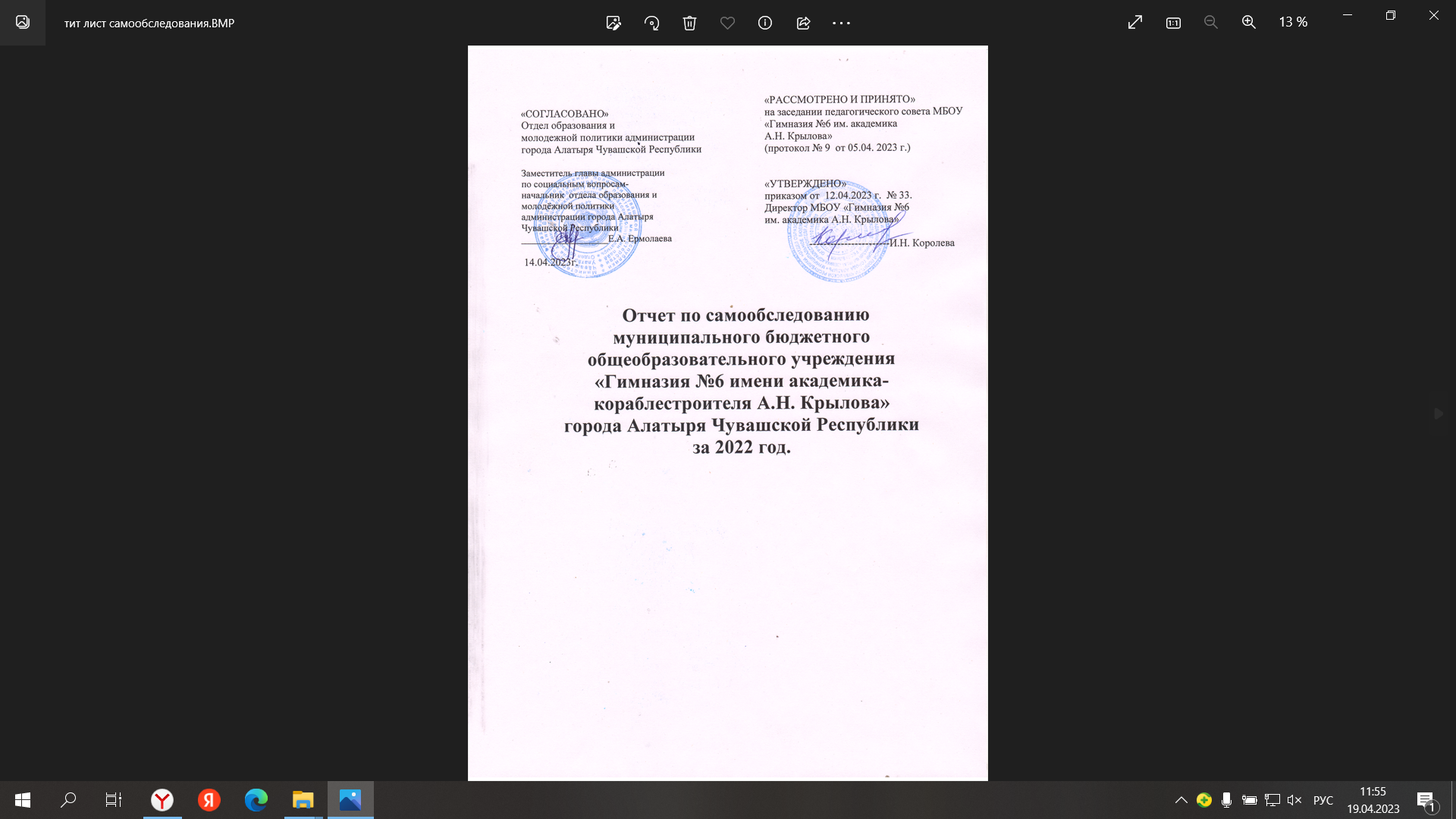 АНАЛИТИЧЕСКАЯ СПРАВКАЦель самообследования:- проведение внутренней экспертизы для всестороннего анализа деятельности образовательного учреждения за 2022 год.ОБЩАЯ ИНФОРМАЦИЯПолное наименование образовательного учреждения: - муниципальное бюджетное общеобразовательное учреждение «Гимназия №6 имени академика-кораблестроителя А.Н. Крылова» города Алатыря Чувашской Республики.Учредитель:- учредителем является орган местного самоуправления города Алатыря в лице администрации города Алатыря. Функции и полномочия учредителя и собственника учреждения осуществляет отдел образования и молодежной политики администрации города Алатыря Чувашской Республики.Заместитель главы администрации по социальным вопросам - начальник отдела образования и молодежной политики – Ермолаева Елена Алексеевна.Управление образовательным учреждениемУправление МБОУ «Гимназия №6 им. академика – кораблестроителя А.Н. Крылова» осуществляется в соответствии с законом Российской Федерации «Об образовании», Уставом на принципах демократичности, открытости, единства единоначалия и коллегиальности, объективности и полноте используемой информации, приоритета общечеловеческих ценностей, охраны жизни и здоровья человека, свободного развития личности. Управление образовательной организацией осуществляется на основе сочетания принципов единоначалия и коллегиальности.Управление осуществляется в следующих формах:- административного управления (директор и его заместители);- самоуправление (выборные субъекты управления);- соуправление (представительные субъекты управления – представители тех или иных органов).С точки зрения масштаба решаемых задач и субъектов, осуществляющих непосредственной управление, выделяется 4 уровня управления:Первый уровень – уровень директора школы (уровень стратегического управления). Наэтом уровне сформированы органы управления – педагогические, ученические, родительские.Второй уровень – уровень заместителей директора (уровень тактического управления пообучению, воспитанию, организации досуговой деятельности школьника)Третий уровень – уровень учителей и классных руководителей.Четвертый уровень – уровень учащихся (уровень оперативного ученического управления).Органы школьного самоуправления.Руководитель учреждения – директор Королева Ирина Николаевна.Заместители директора: Дмитриева Татьяна Викторовна - зам.директора по УВР, Зюзюкина Евгения Сергеевна - зам.директора по УВР,Кашина Ольга Юрьевна - зам.директора по ВР.Функциональные обязанности, распределенные среди членов администрации, обеспечивают режим функционирования и гибкого развития образовательным учреждением, что обусловлено достаточным уровнем управленческой культуры, владением современными информационными технологиями.Органы коллегиального управления:– Общее собрание работников Учреждения;– Педагогический совет;– Попечительский совет.В целях учета мнения обучающихся, их родителей, педагогических работников по вопросам управления Учреждением в гимназии созданы и действуют:  советы обучающихся, детская общественная организация «Доброград», Президент учащихся школы – выборное лицо ученического самоуправления,  советы родителей обучающихся.Администрация гимназии, делегируя управленческие полномочия, предоставляет право педагогам принимать активное участие в решении образовательных задач.В гимназии действует 8 методических объединений, которые  являются структурными подразделениями методической службы:МО учителей начальных классов;МО учителей математики и информатики;МО учителей русского языка и литературы;МО учителей естественно-научного цикла;МО учителей художественно-эстетического цикла;МО учителей английского языка;МО учителей истории;МО классных руководителей.Информация об организации учебного процесса Режим работы школы:- режим работы администрации школы: с 8.00 до 17.00-  продолжительность учебных занятий: с 8.00 до 14.35;  - работа группы продленного дня: с 11.50 до 17.00 ч.;- продолжительность урока во 2-4 классах – 40 минут, в 1-х классах 35/40 минут;- продолжительность учебной недели: пятидневная учебная неделя.Средняя численность обучающихся за 2022 год составило – 757 человек  в 32 классах: по программе начального общего образования: 306 человек в 12 классах, по программе основного общего образования: 378 человек в  16 классах, по программе среднего общего образования: 81 человек в 4 профильных класса.Профильное обучение реализуется через профили: универсальный,  гуманитарный профиль, естественно-научный профиль.ОБРАЗОВАТЕЛЬНАЯ ДЕЯТЕЛЬНОСТЬОсновными видами образовательной деятельности в МБОУ «Гимназия №6 им. академика – кораблестроителя А.Н. Крылова» являются:– реализация основных общеобразовательных программ начального общего образования;– реализация основных общеобразовательных программ основного общего образования;– реализация основных общеобразовательных программ среднего общего образования.Качество предоставления образовательных услугВ 2022 году по итогам промежуточной аттестации переведены в следующий класс 311 обучающихся 1-4 классов, Кобякова Елизавета оставлена на повторное обучение,  295 обучающихся 5-8 классов, 42 обучающихся 10-х классов. Условно переведены в следующий класс обучающиеся, имеющие по итогам 2021-2022 учебного года академическую задолженность: Федькин  Максим – 5г класс, Рылин Дмитрий - 5г класс, Наумыч Михаил – 6б класс, Фокин Даниил – 6б класс, Филянин  Тимур – 6б класс,  Абрамов Михаил – 7а класс, Демин Даниил – 7а класс, Наумыч Никита – 7а класс, Захарова Анастасия - 7в класс, Терентьев Дмитрий - 8а класс. Прошли государственную итоговую аттестацию 25 выпускников средней школы, 74 выпускника основной школы. По итогам учебного года качество знаний обучающихся составило 62,3%., что на 11,8% ниже уровня прошлого года.На «отлично» закончило-107 обучающихся из них: ученики начальной школы-56, ученики основной школы-38 , ученики средней школы-13. С Похвальным листом закончило 74 гимназиста.На «хорошо» и «отлично» закончили –310 обучающихся, из них: ученики начальной школы-134, ученики основной школы-138, ученики средней школы-38. За последние годы сохраняется стабильность в  качестве знаний обучающихся: (2021-2022 – 62,3%, 2020-2021 – 68,5%; 2019- 2020 – 74,1%, 2018-2019- 66%, 2017-2018- 65%).Высокое качество знаний гимназистов - это показатель работы учителей-предметников по развитию познавательной активности обучающихся, развитию их творческих способностей, как на уроках, так и во внеурочное время, а также показатель эффективности систематической работы  по предупреждению снижения качественных показателей успеваемости  и ликвидации пробелов  в знаниях.  При достаточно высоком качестве знаний обучающихся, есть проблемы с освоением знаний у ряда обучающихся. Низкое качество знаний показали: 6б,7а, 8а,8в, 9в классы.Программный материал обучающимися   в 2021-2022 учебном году освоен в полном объёме.В соответствии с Положением о системе  оценок, формах и порядке проведения текущего, промежуточного контроля и итоговой аттестации в МБОУ« Гимназия №6  им. академика- кораблестроителя А.Н. Крылова» была проведена промежуточная аттестация. Для учащихся 1 классов, был проведен диагностический срез, разработанный БОУ ДПО (ПК) С «Чувашский республиканский институт образования». В 2-4 классах и 5-8 классах проведены  контрольные работы по русскому языку  и по математике. Контрольные проводились по единым текстам в каждой параллели. Учащиеся 1-х классов показали следующие результаты:  1а класс, учитель Мамина Е.Б.: повышенный уровень - 18, базовый - 8, ниже базового уровня - 01б класс, учитель Жорова С.Н.: повышенный уровень -18, базовый-7, ниже базового уровня-11в класс, учитель Голькина О.В.: повышенный уровень -13, базовый- 12, ниже базового уровня- 2Результаты контрольных работ по русскому языку следующие: Низкое качество знаний по математике показали обучающиеся:  5г, 6б, 7а, 8а классов, низкое качество знаний по русскому языку показали обучающиеся:, 5г, 6а, 7а,8а, 8в классов.Для обучающихся 10 классов была проведена летняя гимназическая сессия.Результаты итоговой аттестации за 2021 год. Государственную итоговую аттестацию в форме ЕГЭ проходили 25 выпускников 11 классов гимназии,  все выпускники преодолели минимальный порог по обязательным предметам.Средний бал ЕГЭ составил:ЕГЭ по русскому языку: 79	ЕГЭ по математике: профиль 66 (13 учеников)ЕГЭ по математике: база ср.балл «5» (12 учеников)ЕГЭ по литературе	68 (2 ученика)ЕГЭ по  физике	55 (9 учеников)ЕГЭ по истории	81 (1 ученик)ЕГЭ по обществознанию	78 (9 учеников)ЕГЭ по биологии	66 (6 учеников)ЕГЭ по географии	68 (3 ученика)ЕГЭ по ИКТ	            61 (5 учеников)ЕГЭ по химии	82 (5 учеников)Лучшие результаты показали:  - по русскому языку: Савинова А.- 100б, Уряднова Е.- 98б, Апраксина О.- 91б, Грошева В., Мартьянов Е., Султанова М.- 89б, Шинова М.- 87б, Милкина Е., Тронин Д.- 85б, Афонина Д., Жирнова У. – 80б.- по химии: Уряднова Е.- 100б,  Султанова М.- 88б.- по обществознанию: Шинова М.- 92б, Шинова И., Апраксина А., Милкина Е.- 88б, Ударцева М.-84б.- по физике: Жирнова У. – 81б, Савинова А.- 80б, - по биологии: Уряднова Елена -91б.Один ученик не преодолел порог на ЕГЭ по ИКТ- Тронин Дмитрий. Аттестат «с отличием» и медаль «За особые успехи в учении» получили 8 выпускников:   Апраксина Анастасия; Афонина Дарья; Савинова Анна; Султанова Мария; Туркин Максим;   Уряднова Елена; Шинова Ирина; Шинова Марина.   Награждены Похвальными грамотами «За особые успехи в изучении отдельных предметов»: Мартьянова Егора, обучающегося 11а класса, за особые успехи в изучении предмета «Русский язык»;Архипов Иван, за особые успехи в изучении предмета «ОБЖ»;Купцов Андрей, за особые успехи в изучении предмета «ОБЖ»;Никитин Максим, за особые успехи в изучении предмета «ОБЖ»;Милкина Екатерина, за особые успехи в изучении предметов «Русский язык», «Основы правовой культуры», «Основы экономических знаний»;Степанова Ксения, за особые успехи в изучении предметов «Русский язык», «География»;Грошева Василиса, за особые успехи в изучении предметов «Русский язык»;Жирнова Ульяна, за особые успехи в изучении предметов «Русский язык», «Физика»;Жукова Дарья, за особые успехи в изучении предметов «География;13 обучающихся закончили среднюю школу на «4» и «5». Два ученика закончили с отличными отметками без аттестата «с отличием» и медали «За особые успехи в учении».  Качество знаний составило 92%, что на 3 % выше уровня прошлого года.Государственную итоговую аттестацию в форме ОГЭ проходили 74 выпускников 9 классов гимназии. Качество знаний по математике составило 54% ( на 1% выше уровня прошлого года), по русскому языку 81% ( на 1% выше уровня прошлого года).Из 74 выпускников основной школы аттестат «с отличием» получили 4 выпускника: Агафонов Дмитрий, Кузнецова Полина, Паршина Наталия, Фёдорова Валерия.  Награждены Похвальной грамотой «За особые успехи в изучении отдельных предметов:Носков Алексей, за особые успехи в изучении предмета «География»; Скоробогатов Михаил, за особые успехи в изучении предмета «География»;Арсентьев Виталий, за особые успехи в изучении предмета «Физика»;Смирнова Валерия, за особые успехи в изучении предмета «Технология»;Навозникова Анастасия, за особые успехи в изучении предмета «ОБЖ»;Слатникова Дарья, за особые успехи в изучении предмета «География».35 обучающихся закончили основную школу на «4» и «5». Качество знаний составило 52,7%, что на 10,5% ниже уровня прошлого года.Успешно велась работа по реализации Программы «Одаренные дети». Гимназия, традиционно, стала лидером в городских предметных олимпиадах.На муниципальном этапе Всероссийской олимпиады школьников гимназисты завоевали 32 призовых места. Из них: 19 победителей 13 призеров. На муниципальном этапе ВсОШ отсутствуют места по следующим предметам: астрономия и химия.Обучающиеся гимназии стали призерами и по таким предметам как: история  и обществознание ( учитель Громилова М.В.),  ОБЖ (учитель Жуков А.Н.),  технология (учитель Хохлова С.А.), ИКТ ( учитель Купцов Д.А.), ИИМШ (учитель Ломакина С.Э.), английский язык (учителя Аверьянова Е.А., Машаргина Н.А., Шабанова И.С.), математика (учитель Трушина Н.В., Любавина Е.А.), биология и экология (учитель Полянская Н.Н.), русский язык и литература (учителя Артемьева А.И., Федорова Т.Ю., Новикова О.М.), КРК и МХК ( Мигунова С.Л.), ФЗК (учителя Ворожейкин И.А., Килеев В.Е.), физика (Балакирева И.В.).Наиболее успешные результаты обучающиеся показали по следующим предметам:-  география – 3 призовых места  -  ОБЖ – 5 призовых мест   -  английский язык – 3 призовых  места- история  – 3 призовых места.На республиканском этапе предметных олимпиад гимназистам удалось завоевать два призовых места: - Филатова Виктория, ученица 10а класса – призер олимпиады по МХК (наставник Мигунова С.Л.). - Лакштанкина Юлия - победитель муниципальных интеллектуальных игр младших школьников по русскому языку, стала призером и республиканского этапа ИИМШ. (наставник Ломакина С.Э.)Основной причиной падения уровня результативности считаем увеличение нагрузки как у учащихся, так и у педагогов. Еще одна из причин – это снижение уровня мотивации учащихся к участию в олимпиадах. Участие в нескольких олимпиадах приводит к большому количеству пропусков учебных занятий и к пробелам в усвоении учебной программы. Еще одна из причин – это постоянное усложнение заданий. Невозможность их выполнения делает участие в олимпиаде неинтересным для детей.В гимназии успешно велось обучение 9 детей с ОВЗ по адаптированным образовательным программам для детей с расстройством аутического спектра, с нарушением опорно- двигательного аппарата, с нарушением интеллекта и с задержской психического развития. 7 обучающиеся переведены в следующий класс, 2 – переведены условно и направлены на медицинское переосвиделельствовование.  Со стороны родителей обучающихся только положительные отзывы в адрес работающих учителей. Новикова Арина, обучающаяся 2а класса, и Новиков Александр, обучающийся 4б класса приняли участие Республиканском конкурсе рисунков для ребят с ограничениями здоровья, приуроченный к Году выдающихся земляков в Чувашии.Седьмой  год в гимназии для оценки метапредметных результатов проходит защита учебных проектов. В 2021-2022 учебном году проекты защищали все обучающиеся 5-9 классов и 10 класс. Ученики выбирали разные предметы. Измененная форма защиты учебных проектов оказалась успешной. В 2022 году  23-я научно-практическая конференция «Гимназическая весна» проходила в единый день и была посвящена Году народного искусства и нематериального культурного наследия народов России, Году выдающихся земляков в Чувашской Республике.На конференции было представлено 18 работ в секциях «Юные натуралисты», « Здоровый образ жизни», «Хочу всё знать!». А 18 учащихся, а все второклассники представили группой проект «Знакомый и незнакомый Алатырь. Прогулки по улицам города». Ученики 5-10 классов защищали индивидуальные и групповые учебные проекты.Все работы гимназистов были разделены на 18 секций в соответствии с тематикой и направлением проекта. Членами жюри выступили педагоги и ученики 11-х классов.Работали следующие секции: «Русский язык», «Литература», «История», «Военная история», «География», «Биология», «Естествознание», «Технология», «Сделай сам!», «Для дома, для семьи», «Программирование», «История Алатыря», «Культура родного края», «Искусство», «Математика», «Физика и химия», «Обществознание», «Психология».Работы были разноплановыми, интересными, каждый представил проектный продукт: видеоролик, плакат, буклет, набор иллюстраций, демонстрационный материал, макет, викторина, игра, сценарий праздника, творческая поделка и многое другое. Все проекты обучающихся были положительно оценены.  Особый интерес вызвали групповые проекты:5а класс, проект «Виртуальная экскурсия по музею космонавта А.Г. Николаева, посвященная году выдающихся земляков - известных выходцев из Чувашии»;5б класс, проект «Экскурсия в Свято-Троицкий мужской монастырь города Алатыря»;6а класс, проект «В гостях у дедушки Корнея» (литературная постановка);6в класс, проект «По страницам сказки  К.И. Чуковского «Телефон»;7б класс, проект «И помнит мир спасенный»;7в класс, проект ««Гимназия – наш  дом»;8б класс, проект «Выдающиеся земляки»;9в класс, проект «Лица Алатыря».Лучшие проекты гимназисты представляли на муниципальных и гимназических научнопрактических конференциях.На муниципальной конференции «Эрудит» ученики заняли два призовых места: второклассники с групповым проектом и ученик 3в класса с индивидуальным проектом.Ученики 10а класса стали победителями регионального конкурса проектов «Математикапрошлого, настоящего и будущего», который проводился Ульяновским государственным педагогическим университетом имени И.Н. Ульянова. Призерами Международной 56-й научная студенческая конференция на базе Алатырского филиала ЧГУ стали 7 гимназистов. 3 место - Осипова Наталия, ученица 9б класса, «Душа поэзией полна» (рук. – Деманова Елизавета Анатольевна).1 место - Иванова Мария Артёмовна, Робышева Вероника Сергеевна, ученицы 10а класса, «Определение качества воды г. Алатыря методом биотестирования» (рук. — Полянская Наталья Николаевна).2 место - Чубаров Петр Алексеевич, ученик 10а класса, «Выгодно ли держать поросят?» (рук. — Чередниченко Наталья Евгеньевна).1 место - Немков Даниил Александрович, Пилюгин Илья Витальевич, Юфкин Иван Иванович, Вагин Максим Александрович, Борисова Анастасия Алексеевна, Трушин Никита Юрьевич, Пазухина Ксения Сергеевна, ученики 10а класса, «От геометрии Эвклида к архитектуре свободных форм XXI века» (рук. – Трушина Наталья Васильевна).2 место - Немнонова Алена Валерьевна, Столярова Анна Александровна, ученицы 8а класса «Разработка Сборника теоретического материала 7-8 класс для подготовки к ОГЭ по физике» (рук. – Балакирева Ирина Борисовна).3 место - Иванов Максим Сергеевич, Кириллов Георгий Павлович, Симакин Даниил Александрович, ученики 10а класса, «Сужение и расширение Вселенной» (рук. – Балакирева Ирина Борисовна).2 место - Корепанова Анастасия, Бирюкова Анжела, Кулясов Дмитрий, Логутова Дарья, ученики 10а класса, «Проект «Школьная служба примирения» (рук. – Душенькин Владимир Викторович).На базе Алатырского технологического колледжа Минобразования Чувашии прошла XXIV Международная студенческая научно-практическая конференция «Наука. Юность. Творчество», где гимназисты также стали призерами. Самыми юными участницы стали третьеклассницы гимназии, занимающиеся в «Точки роста» Воронкова Варвара и Рузавина Снежана. Они выступили с проектом «Разработка игр на Scratch», заняв II место. Свои проекты также представили учащиеся 6 класса гимназии Бучурлин Сергей (тема проекта «3D моделирование и анимация в Blender»), Рюмин Роман и Емелин Роман (тема проекта «Arduino и мир глазами инженера»). Руководителем проектов выступила Авксентьева Анжелика Дмитриевна, педагог дополнительного образования в центре гуманитарного и технического творчества «Точка роста».Ученица 8 класса Бочарникова Екатерина стала победителем республиканского проекта "Земля Улыпа",  победителем республиканского конкурса исследовательских работ «Герой нашего времени», победителем республиканского этапа Всероссийского конкурса "Отечество", победитель Республиканского конкурса исследовательских работ «Выдающиеся люди земли чувашской. От А до Я» в номинации «Герой нашего края», Республиканский конкурс  творческих работ «К истокам народных традиций» в номинации «Народный костюм» (2 место), победитель в I – Всероссийском конкурсе начинающих дизайнеров, мастеров прикладного искусства и моделей «Арт – Юнармия», номинация «Этника», победитель Межрегиональноготворческий конкурс «Голос эрзи», посвященного Году культурного наследия народов России и Году выдающихся земляков в Чувашии» в номинации «Блюда от Никитиной».Гимназисты стали призерами республиканского конкурса "Литературная карта Чувашии", посвященного Году выдающихся земляков: Филатова Виктория, ученица 10а класса – 2 место, Селихов Алексей, ученик 10б класса – 3 место.( рук.Деманова Е.В.)В Республиканском конкурсе сочинений «Чувашия театральная» Селихов Алексей занял 1 место. ( рук. Деманова Е.В.)На Межрегиональном фестивале-конкурсе «Хавхалану» («Вдохновение»), посвященный памяти академика РАО Г.Н. Волкова – 2021 Селихов Алексей, 10б класс – стал призером в номинации «Лучшее авторское произведение (проза и поэзия)» ( рук.Деманова Е.В.)Призерами Республиканского конкурса сочинений «Труженики тыла» стали:- Селихов Алексей, 10б – 1 место;- Савельева Ксения, 10б – 2 место ( рук.Деманова Е.В.)- Борисова Анастасия, Вагин Максим, Немков Даниил, Пилюгин Илья, Трушин Илья, 10а класс – победители в номинации «Волонтер-исследователь»;- Ведяшёва Дарья, 1б класс – призер в номинации «Волонтер-исследователь».Призерами Республиканского конкурса чтецов «Люблю Чувашию мою!» (очно) стали ученики 3 класса Бойкова Злата -2 место,  Аришев Слава - 2 место. (рук.Буга В.В.)Ученица 2б класса гимназии Ирина Рябова стала призером XI республиканской дистанционной викторины «Фотоканикулы: 2022 – Год выдающихся земляков».Юнармейцы гимназии заняли 1 место в Республиканской командной игре «Дорогами героев по Чувашии» и 3 место  в республиканском конкурсе среди кадетских классов и военно-патриотических клубов «Салют Победы!» (рук. Жуков А.Н.)21 декабря в г.Чебоксары состоялся республиканский слет «Юнармия-это мы!» в котором приняли участие и наши гимназисты.В числе 12 лучших юнармейцев республики знаками Главного штаба «Юнармейская доблесть» были награждены выпускники Архипов Иван и Никитин Максим, благодарности Минобразования удостоен Купцов Андрей и начальник штаба местного отделения ВВПОД «Юнармия» Жуков А.Н.Обучающиеся 3-7 классов, занимающиеся в центре гуманитарного и технического творчества «Точка роста» провели творческую презентацию познакомили гимназистов с направлениями, которые представлены в Центре: создание  простых игр  в Scratch,  3D-моделирование с помощью программы Blender, а также о работа с VR-шлемом; основные принципы работы квадрокоптеров, создание роботов с использованием  набора Vex IQ.В День космонавтики обучающиеся 1б, 2а, 2в, 3б классов присоединились к реализации республиканского проекта «Лица Чувашии. Новый виток». Их ждут увлекательные занятия с использованием тетрадей с различными заданиями.75 обучающихся гимназии продолжают принимать участие в фестивале профессий проекта «Билет в будущее», который реализуется Союзом «Молодые профессионалы (Ворлдскиллс Россия)».В рамках проведения «Недели профессий», цифровой след «Билет в будущее 2021» и проекта «ПроFFстарт» гимназисты приняли участие в мастер-классах в АТК, где они познакомились с такими профессиями, как «Повар, кондитер», «Портной», «Парикмахер», «Мастер по ремонту и обслуживанию инженерных систем жилищно-коммунального хозяйства», «Мастер отделочных строительных и декоративных работ».Гимназисты Юкова Анна и Иваненко Даниил с руководителем музея А.Н.Крылова Маркиной Е.Н. стали победителями Регионального этапа Всероссийского конкурса школьных музеев Российской Федерации 2021 год в номинации «Музей образовательной организации» и дипломантами Всероссийского этапа.В апреле 2022года педагоги гимназии организовали и провели Х муниципальную интеллектуальную игру «Совенок». В программе интеллектуальной игры было представлено 4 игровые площадки для начальных классов «1 класс», «2 класс», «3 класс», «4 класс» и 6 игровых площадок для 8-9 классов: «Литература», «Математика», «История», «Физика», «Естествознание», «Английский язык».   В мае на базе гимназии прошел городской конкурс историко-краеведческих работ «Живая старина – 2022». В этот раз в конкурсе приняли участие более 20 обучающихся школ города Алатыря и Алатырского района, Алатырского технологического колледжа, Алатырского филиала ЧГУ. Все работы достойны высокой оценки. За письменными работами специалисты увидели настоящие исследования: работу с архивными материалами, картами, редкими фотографиями, встречи со старожилами – очевидцами и свидетелями тех или иных фактов и событий. В рамках Дней славянской письменности и культуры в городе Алатыре в мая на базе гимназии прошел традиционный муниципальный XV «Слет юных богословов» - «Петр Первый и судьба России». В Слете приняли участие 127 обучающихся в составе 22 команд. Из них 15 команд из гимназии. 7 гимназических команд стали победителями и призерами.В нашем городе существует добрая традиция – поощрять учащихся школ и учреждений дополнительного образования города за интеллектуальные, творческие и спортивные достижения. Стипендиатами главы городской мэрии стали: Инна Чуль - 7а класс, Бойкова Валерия – 7в класс, Сыркина Татьяна – 8б класс, Клемина Виктория – 10а класс, Милкина Еатерина - 11 класс, Никитин Максим – 11класс.Удостоены специальной стипендии Главы Чувашии за особую творческую устремлённость гимназисты 11 класса: Султанова Мария, Грошева Василиса, Савинова Анна.  Востребованность выпускников гимназииВ 2022 году 74 гимназистов получили аттестаты основного общего образовании и 25 гимназистов   получили аттестаты  среднего общего образования.   Из числа выпускников  9-х классов продолжили обучение в 10 классе гимназии - 39 (53%), 9 (12%) продолжают обучение в другом общеобразовательном учреждении, поступили  в средне-специальные учебные заведения- 26 (35%). Остается актуальной работа по мотивации выпускников на осознанный выбор предметов для итоговой аттестации. Выпускники гимназии ежегодно поступают в престижные вузы страны с большим процентом бюджетных мест. Из 25 выпускников:в вузы поступили 24 (96% )  на бюджетной основе – 20 (80%), в соответствии с профилем обучения – 24 (96%).Для профессионального обучения гимназисты выбрали вузы разных городов: г. Чебоксары (9 чел.), г. Москва (4 чел.), г. Казань (4 чел.), г. Саранск (2 чел), С - Петербург (2 человека), Иваново – (2 чел), Череповец – (1 чел.), Алатырь – (1 чел.). Специальности оказались самые разные: энергетика (4), информатика (3), медицина (5), военное дело (2), педагогика (3), управление (2), транспорт (2), музыка (1), культура (1), строительство (1), экономика (1).Организация питания В гимназии питание   обучающихся осуществляется в столовой. Число посадочных мест в ней – 296. Столовая укомплектована необходимыми работниками. Наряду с организацией двухразового  горячего питания организована продажа буфетной продукции.Организация питания в МБОУ «Гимназия № 6 им. академика А.Н. Крылова» осуществляется  в соответствии с нормативно-правовыми документами федерального, регионального, муниципального уровней и соответствующих внутренних   приказов по гимназии: «О назначении бракеражной комиссии» №201 от 30.08.2022г.«О режиме работы школьной столовой» №215 от 31.08. 2022г.«Об организации  горячего питания» № 193 от 30.08.2022г.«О создании комиссии по осуществлению контроля за организацией и качеством питания обучающихся гимназии» №191 от 30.08.2022г. «О создании комиссии по организации и предоставлении льготного питания обучающихся МБОУ «Гимназия №6 им. Академика А.Н. Крылова» №194 от 30.08.2022г.«Об  обеспечении бесплатным горячим питанием обучающихся начальных классов» № 195 от 30.08.2022г.«Об организации питания детям с ограниченными возможностями здоровья» №203 от 30.08.2022г. №260 от 30.09.2022г.«О родительском контроле за организацией питания обучающихся» №202 от 30.08.2022г.«Об утверждении Программы производственного контроля за соблюдением санитарных правил и выполнением санитарно-противоэпидемических (профилактических) мероприятий» №213 от 30.08.2022г.«О создании комиссии по обеспечению «входного» контроля качества закупаемых продуктов питания» №196 от 30.08.2022г.«Об утверждении примерного двенадцатидневного меню» № 197 от 30.08.2022г.«Об обеспечении мер поддержки обучающихся, являющихся членами семей и лиц, проходящих военную службу в батальоне связи «Атал», а также погибших (умерших) военнослужащих, лиц, проходивших службу в войсках национальной гвардии РФ» №272 от 07.10.2022г.  Питание обучающихся осуществляется в одну смену, в соответствии с утвержденным графиком. За каждым классом в обеденном зале закреплены посадочные места. Учащиеся посещают столовую в сопровождении классного руководителя. Ежедневно в столовой во время приема пищи находится дежурный учитель, согласно утвержденного графика руководителей образовательной организации.Для организации контроля качества питания в «МБОУ «Гимназия № 6 им. академика А.Н. Крылова утверждено «Положение о родительском контроле за организацией питания обучающихся» разработан план мероприятий родительского контроля за организацией питания обучающихся, ведется  «Журнал учета актов по проверке пищеблока», книга жалоб и предложений. Образовательная организация участвует в проекте «Завтрак с директором». На сайте образовательного учреждения создан баннер «Организация питания обучающихся», размещен Мониторинг удовлетворенности качеством питания в МБОУ "Гимназия №6" г.Алатырь . Ссылка: https://forms.gle/wPauhZ6kM3gRc4FJA  Контроль за качеством и сбалансированностью питания кроме администрации осуществляет комиссия Попечительского совета гимназии.Организация воспитательного процессаСовременный национальный идеал личности, воспитанной в новой российской общеобразовательной школе, – это высоконравственный, творческий, компетентный гражданин России, принимающий судьбу Отечества как свою личную, осознающей ответственность за настоящее и будущее своей страны, укорененный в духовных и культурных традициях российского народа.Принципиально новым является подход к воспитанию в целостном образовательном процессе, когда создается система интегрирования всех видов деятельности, необходимых для практического самоопределения каждого ребенка, развития его способностей и вовлечение обучающихся в практическую деятельность. Создается единое образовательное пространство – уклад школьной жизни.Уклад  школьной жизни позволяет дать представление о самом важном в жизни человека и на основе активных форм обучения и воспитания позволяет последовательно развивать духовно-нравственные ценности у всех участников образовательных отношений.Воспитательная система гимназии  имеет следующую структуру. раскрытие личности (1 – 4 классы); развитие личности (5 – 8 классы); становление и самоактуализация личности ( 9 – 11 классы). Стержневыми основами воспитательной системы являлся учебный курс «Истоки», программа «Воспитание на социокультурном опыте», которые помогли смоделировать воспитательную систему в единый Годовой круг праздников, охватить весь педагогический процесс, интегрируя учебные занятия, внеурочную деятельность, разнообразную деятельность и общение за пределами гимназии.С 1 сентября 2021 года в гимназии реализуется   рабочая программа воспитания  с учетом  специфики образовательного учреждения , основанная на программе «Социокультурные истоки». В 2022 году  гимназия - победитель республиканского методического фестиваля рабочих программ воспитания.В гимназии реализовывались занятия внеурочной деятельности по направлениям:Спортивно - оздоровительноеТуристическо - краеведческоеДуховно - нравственное (часы развития Истоки)ПознавательноеСоциальноеТрудовое (техническое творчество)Общекультурное.В рамках реализации образовательной программы в гимназии проводятся внеурочные занятия  (Приказ «О персональных коэффициентах» №210 от 30.08.2022г),   включающие  в себя широкий спектр внеурочной  работы с обучающимися по разным направлениям:Одно из приоритетных направлений образовательного учреждения - формирование социальной активности обучающихся. Обучающиеся гимназии - активные участники мероприятий и проектов  Российского движения школьников, мероприятий в рамках работы  пилотной площадки «PRO- здоровье» всероссийского движения «Сделаем вместе!», проекта по ранней профессиональной ориентации учащихся 6 – 11-х классов общеобразовательных организаций «Билет в будущее». В 2022 году гимназия  реализовывала дополнительные образовательные услуги. (На основании Приложение №1 к  лицензии на осуществление образовательной деятельности  от 27 сентября 2021года №491 .) С февраля 2021 года образовательное учреждение зарегистрировано на навигаторе дополнительного образования детей Чувашской Республики. В навигаторе дополнительного образования детей в 2020-2021 учебном году было зарегистрировано   225 (30%)  учеников гимназии, обучающихся по программам, реализующимся в образовательном учреждении. Гимназия осуществляла тесную связь с учреждениями дополнительного образования. В навигаторе дополнительного образования детей зарегистрировано  423 (55%)  ученика гимназии, обучающихся по программам, реализующимся в учреждениях дополнительного образования.  В гимназии реализуются занятия внеурочной деятельности по данному направлению (Приказ «О персональных коэффициентах» №210 от 30.08.2022г): Одной из формы организации внеурочной деятельности по физкультурно-оздоровительному направлению является взаимодействие с учреждениями дополнительного образования (кружковая деятельность на договорной	 основе в учреждениях дополнительного образования ДЮСШ №1, ФСК и т.д.).   Охват обучающихся дополнительным образованием в учреждениях дополнительного образования  Общая занятость обучающихся программами физкультурно-оздоровительного направления составляет – 65%   Показателем работы физкультурно-оздоровительному направлению можно считать успешные выступления спортсменов гимназии на городских соревнованиях по футболу, баскетболу, легкоатлетической эстафетах и др. В 2022 году гимназисты в различных спортивных состязаниях заняли 29 призовых мест, из них 12 первых мест.В Центре образования цифрового и гуманитарного профилей « «Точке роста» организована работа 6 кружков:  Внеурочная деятельность в МБОУ «Гимназия №6» г.Алатырь реализуется за счет регулярных (проводимых на постоянной основе и включенных в расписание) и нерегулярных (не регламентирующихся расписанием) занятий.Такой подход к организации внеурочной деятельности позволяет избежать перегрузки учащихся и в то же время осуществить реализацию всех направлений внеурочной деятельности, удовлетворить разнообразные образовательные запросы учащихся и их родителей (законных представителей) через широкий спектр форм организации внеурочной деятельности в гимназии, а также возможен зачёт результатов освоения учащимися практик и дополнительных образовательных программ в других образовательных организациях.Часы внеурочной деятельности могут быть реализованы как в течение учебной недели, так и в период каникул, в выходные и нерабочие праздничные дни. Допускается перераспределение часов внеурочной деятельности по годам обучения в пределах одного уровня общего образования, а также их суммирование в течение учебного года.Вариативная часть внеурочной работы, включая кружки, секции, кратковременные мероприятия и иные формы внеурочной деятельности. Обучающиеся гимназии могут выбрать одно (обязательно) или несколько направлений  внеурочной деятельности (по желанию).Участие во внеурочной деятельности является обязательным для всех обучающихся начального общего образования. Освоение программ курсов внеурочной деятельности сопровождается промежуточной аттестацией обучающихся в формах, определенных планом внеурочной деятельности и программой курса внеурочной деятельности.Промежуточная аттестация регламентируется в соответствии с Положением о формах, периодичности, порядке текущего контроля и промежуточной аттестации внеурочной деятельности обучающихся МБОУ «Гимназия №6» г. Алатырь ЧР.Гимназия реализует   дополнительные   образовательные услуги (на основании Приложение №1 к лицензии на осуществление образовательной деятельности от 27 сентября 2021г. №491). С февраля 2021 года образовательное учреждение зарегистрировано на   навигаторе дополнительного образования детей Чувашской Республики.В сентябре 2022 года с целью изучения интересов и потребностей обучающихся и их родителей по вопросу дополнительных платных образовательных услуг был проведен мониторинг востребованности и определения удовлетворенности качеством предоставляемых платных образовательных  услуг.В анкетировании приняло участие 311 родителей обучающихся 1-11 классов.Среди опрошенных платные образовательные услуги в образовательной организации востребованы у более 70 % респондентов.В результате мониторинга 87 % опрошенных удовлетворены качеством предоставляемых платных образовательных услуг.По результатам мониторинга был составлен перечень курсов платных дополнительных образовательных услуг в МБОУ «Гимназия №6» на 2022 год.Перечень дополнительных образовательных услуг в гимназии с 01.01.2022 года:Социальный паспорт гимназии:дети из малообеспеченных семей – 12 учащихся;дети из многодетных семей – 121 учащийся;неблагополучные семьи – нет;дети из неполных семей – 131 учащийся;дети под опекой – 1 учащийся;дети-сироты – нет;дети-инвалиды – 8 учащихся;дети с ОВЗ - 6 учащихся;состоят на учете ПДН – 1 учащийся.Организация социально-психологической работыПсихолого-педагогическая работа в 2022 году строилась с учетом условий по реализации национального проекта «Образование» в МБОУ «Гимназия №6» г. Алатырь ЧР, Федерального проекта «Современная школа» и Федерального проекта «Поддержка семей, имеющих детей», а так же новых  ФГОС НОО в соответствии с утвержденным годовым планом МБОУ «Гимназия № 6» им. А.Н. Крылова.     Деятельность психолога  охватывает всех участников образовательного процесса: учащихся, родителей, педагогов и администрацию.Направления  работы:1. Психопрофилактика направлена на успешную адаптацию учащихся 1-х, 5-х и 10-х классов, переориентацию родителей с неконструктивных форм общения с детьми на конструктивную, решение проблем низкой учебной мотивации, суицидального, антисоциального и девиантного поведения учащихся, а так же профилактику табакокурения, употребления алкоголя и ПАВ, психопрофилактическую работу с рискогенными классами выявленными в результате социально-психологического тестирования.2. Психолого-просветительское направление решает задачи повышения психологической компетентности  субъектов образовательных отношений, формирование общей психологической культуры. Психолого-просветительское направление включает в себя: участие в тематических педсоветах, психолого-педагогических семинарах, проведение занятий с родителями в «Школе будущего первоклассника», участие в проекте «Школа для родителей», проведение тематических родительских собраний, классных часов и занятий, размещение актуальной информации на сайте гимназии «Для вас, родители», а также организацию и проведение проекта «Семья – начало начал» в гимназии.3. Диагностическое направление определяет: готовность первоклассников и будущих первоклассников к обучению в школе, степень адаптированности учащихся 1-х, 5-х и 10-х классов  к новым социально-психологическим условиям школьной жизни, уровень мотивации, тревожности, самооценки и психологического климата в 4-х классах,  сформированность УУД у учащихся 1-х- 4-х, 5-х классов, личностные особенности, профориентационные интересы и склонности учащихся 9-х классов, уровень учебной мотивации, стремление к получению знаний или оценок в подростковых классах,  особенности психического развития учащихся девиантного поведения, особенности личности и форм поведения отдельных учащихся или групп учащихся по запросу учителей, родителей, администрации гимназии. В рамках данного направления также проводится социально-психологическое тестирование обучающихся в целях раннего выявления немедицинского потребления наркотических средств и психотропных веществ, проводимого БОУ «Центр психолого-педагогической реабилитации и коррекции» Минобразования Чувашии и социально-психологическое тестирования лиц, обучающихся в 7-11 классах на предмет раннего выявления несовершеннолетних, склонных к суицидальному поведению.4. Индивидуальное консультирование помогает  решать задачи коррекции мотивационно-ценностных установок, нарушений адаптации к школьной жизни, личностных дисгармоний и выявлению направлений для дальнейшего развития личности; оказанию помощи в мобилизации скрытых психологических ресурсов обеспечивающих самостоятельное решение  возникающих проблем, коррекции родительской позиции по отношению к ребенку и эмоционального фона внутрисемейных межличностных отношений, а так же к оказанию помощи в решении проблем профессионального самоопределения, внутригрупповых и межличностных отношений. 5. Коррекционно-развивающая работа  создает  психолого-педагогические условия для более полного личностного  интеллектуального и творческого развития учащихся на каждом возрастном этапе (снижение уровня дезадаптации в 1-х, 5-х, 10-х классах, повышение уровня мотивации и снижение неуспеваемости во 2-х и 3-х классах, социально-психологическая, мотивационная, интеллектуальная и волевая подготовка будущих первоклассников к школе, повышение уровня мотивации и самооценки, снижение уровня тревожности и гармонизация психологического климата в 4-х и в подростковых классах,  а также индивидуальные или групповые коррекционно-развивающие занятия  по запросу учителей, родителей, администрации гимназии). 6. В экспертно-методической работе главным является экспертиза учебно-воспитательного процесса, оказание организационно-методической помощи участникам образовательного пространства. 7. Задачей социально-психологического направления является не только расширение связей с родительской общественностью и социальными партнерами образовательного пространства, но и взаимодействие и взаимовыгодное сотрудничество с ними (организация и проведение занятий с родителями в «Родительской школе» при Киево-Николаевском Новодевичьем женском монастыре, участие в различных городских мероприятиях, акциях, круглых столах, посвященных психологическим проблемам  и задачам духовно-нравственного воспитания детей, составление отчетов, ответов, социального паспорта школы и т.д.  для ПДН, КДН, органов опеки и других структур Отдела образования г. Алатырь).В виду большого количества обучающихся и родителей, в гимназии часто возникают сложные конфликтные ситуации, требующие тщательного разбора и примирения сторон. Для этой цели в школе функционирует школьная служба примирения.  2022 году было проведено в начальной школе 5 родительских собраний, на которых было задействовано 124 родителя. В средней и старшей школе 9 родительских собраний, на которых присутствовало около 200 родителей. Проведено 44 консультации с родителями  по проблемам воспитания детей, по коррекции родительского стиля общения с детьми и эмоционального фона внутрисемейных межличностных отношений.С учащимися было проведено: в 1-х классах - 18 психотренинговых занятий, в 5-х – 18 , в 10-х – 4.  Было проведено 29 диагностических процедур психодиагностической направленности и   протестировано 306 учащихся начальной школы, 383 учащихся основной и средней школы.Результаты диагностик обсуждены на педагогических совещаниях и приняты управленческие решения.Групповая коррекционно-развивающая помощь  была оказана  97 учащимся начальной школы и 236 учащимся основной и средней школы.Индивидуальная коррекционно-развивающая работа была проведена с 20  учащимися начальной школы и с  38 учащимися основной и средней школы.В начале каждого года (январь) составляется банк данных на разные категории учащихся, затем уже в сентябре он вновь обновляется. Кадровая укомплектованность В гимназии сложился высококвалифицированный педагогический коллектив, который отличается стабильностью, творческой способностью к восприятию и реализации новых программ развития, стремлением дать обучающимся хорошие знания. Учитель гимназии – творческий исследователь, который владеет методиками индивидуального и дифференцированного обучения, разрабатывает разноуровневые программы и контрольные работы, организует научную работу гимназистов, решает проблемы развивающего обучения. Он является одновременно и воспитателем, так как способен составить программу духовного роста ребенка, помочь в развитии индивидуальности каждого, владеет культурой общения и создает гуманистические отношения с гимназистами. В гимназии работает 54  педагогических работника. Они имеют следующие квалификационные категории:высшую квалификационную категорию – 29;первую квалификационную категорию – 13;соответствие занимаемой должности – 8;без квалификационной категории – 4 (молодые специалисты).Средний возраст коллектива 49 лет.В педагогическом коллективе есть учителя, отмеченные наградами:Отличник народного просвещения РСФСР – 3 человека;Нагрудный знак «Почетный работник общего образования Российской Федерации» - 1 человек; Нагрудный знак «Почетный работник воспитания и  образования Российской Федерации» - 1 человек; Почетная грамота министерства образования Российской Федерации – 25 человек; Заслуженный учитель Чувашской Республики – 5 человек; Почетная грамота Министерства образования Чувашской республики – 22 человека.Уровень квалификации педагогов позволяет выстраивать образовательный процесс в режиме развития. Однако гимназия нуждается в пополнении и обновлении педагогических кадров. Большую учебную нагрузку имеют учителя русского языка, английского языка, биологии, что в дальнейшем может сказываться на качестве образования.Получили свидетельства о прохождении курсов повышения квалификации 2022 году38 педагогических работников, из них 28 человек по обновленным ФГОС.5 педагогов в составе команды прошли КПК «Проектирование рабочих программ воспитания в общеобразовательных организациях» при ФГБНУ "Институт изучения детства, семьи и воспитания Российской академии образования".16 педагогов прошли КПК Цифровая экосистема ДПО «Школа современного учителя» на платформе минпросвещения.Успешно прошли аттестацию 11 учителей, 8 на высшую квалификационную категорию и 3 на первую. Пять учителей повысили уровень своей квалификации.  В гимназии созданы информационно- методические, организационные  и кадровые условия для дополнительного профессионального образования педагогов, а также для изучения и распространения их актуального педагогического опыта. Методическая учеба в гимназии  организованна целенаправленно, в соответствии с программой «Обучая, обучаюсь сам». Инновационные педагогические технологии успешно применяются педагогами и способствуют достижению поставленных образовательных и воспитательных задач.16 учителей гимназии по русскому языку и литературе, истории и обществознанию, математике, физике, химии, биологии и географии прошли тестирование по оценке предметных и методических компетенций. По результатам тестирования учитель математики Любавина Е.А. вошла в число учителей по оценке методических компетенций.На педсовете «Обновление методической работы в образовательном учреждении в условиях ФГОС», было рекомендовано  учителям составить Индивидуальный образовательный маршрут педагога (ИОМ) под руководством Центра непрерывного повышения профессионального мастерства педагогических работников «Ашмарин-центр». Индивидуальные образовательные маршруты разработали 16 учителей.Академия Минпросвещения России завершила Флагманский курс «Школа современного учителя», который реализовался в рамках национального проекта «Современная школа». В обучении в «Школе современного учителя» приняли участие 16 учителей гимназии по русскому языку и литературе, истории и обществознанию, математике, физике, химии, биологии и географии.В феврале все педагоги гимназии в рамках подготовки к переходу на новые Федеральные государственные образовательные стандарты прошли тестирование по различным направлениям функциональной грамотности. Использовался электронный банк заданий, созданный на портале Российской электронной школы. Теперь учителя смогут давать задания по развитию читательской, естественнонаучной, математической, финансовой грамотности, а также по развитию глобальных компетенций и креативного мышления своим ученикам с 5 по 9 классы.В рамках реализации открытых онлайн-уроков, реализуемых с учетом опыта цикла открытых уроков «ПроеКТОриЯ» учитель технологии Хохлова С.А. принимала активное участие с обучающимися в просмотре и обсуждении этих урок в течение учебного года.В течении учебного года учителя ИКТ Зюзюкина Е.С., Купцов Д.А., Маторкина Д.А. принимали участие во всероссийском образовательном проекте в сфере информационных технологий "Урок цифры". Гимназисты приняли участие в онлайн уроках «Квантовый мир: как устроен квантовый компьютер», «Цифровое искусство: музыка и IT», « Кибератаки и киберинциденты».В течении года учителями были проведены различные тематические уроки, рекомендованные Министерством просвещения РФ и Министерством образования и молодежной политики ЧР:- Всероссийский Урок Мужества «Герои нашего времени»;- Всероссийский Урок Мужества, посвящённые блокаде Ленинграда;- Всероссийский урок Победы "Юннаты блокадного Ленинграда";- Всероссийский урок добровольчества;- Всероссийский открытый урок ОБЖ;- Всероссийский открытый урок  в честь воссоединения Крыма с Россией;- Урок - виртуальная экскурсия по музею «Поезд Победы»;- Уроки гражданской идентичности, мужества и подвига, по материалам спецоперации российских войск на Украине;- Единый урок «Права человека»;-  Онлайн-уроки по финансовой грамотности;- Цикл открытых уроков в рамках реализации проекта «ПроеКТОриЯ» : «Сделай громче», «Моя профессия - моя история»;- Открытые уроки по переписи населения;В мае в  гимназии прошла традиционная публичная защита портфолио в 4-х классах и в 9-х классах. Работа по новым федеральным государственным стандартам требует новых подходов к оценке достижений обучающихся. Одним из вариантов такой оценки является «Портфель достижений ученика». Создание портфолио способствует развитию умений самооценки, реальной самостоятельности обучающегося в познании себя и своих способностей. Традиционные разделы портфолио дополнены  разделом «Мое служение Отечеству».Все эти инновационные формы образовательной деятельности способствуют разностороннему развитию детей и их подготовки к жизни в высокотехнологичном, конкурентном мире.Гимназисты под руководством педагогов приняли активное участие  во всероссийских диктантах: « Тотальный диктант»,  «Диктант Победы», «Экологический диктант», «Географический диктант», «Избирательный диктант», «Правовой диктант», «Конституционный диктант».В ежегодном фестивале открытых уроков «Педагогическая жемчужина» приняли участие 13 учителей, представив 12 уроков. Фестиваль был посвящен Году культурного наследия  в России и  Году, посвященный выдающимся землякам в Чувашии. Открытые уроки на фестивале «Педагогическая жемчужина» были ориентированы на формирование функциональной грамотности обучающихся.Учителя гимназии приняли участие в различных фестивалях и конкурсах муниципального и регионального уровня. Учитель начальных классов гимназии Голькина О.В. стала победителем муниципального этапа конкурса «Учитель года – 2022» и представляла г.Алатырь на республиканском конкурсе.Учитель русского языка и литературы Новикова О.М. стала победителем муниципального этапа конкурса «Классный классный – 2022» и представляла г.Алатырь на республиканском конкурсе.Учитель начальных классов гимназии Сычева С.П. стала победителем республиканского очно-заочного фестиваля-конкурса "Воспитание духа – истинное служение Отечеству".Учитель начальных классов гимназии Ахметова Е.Н. - призер IX Межрегионального фестиваля экологической направленности «Нам этот мир завещано сберечь».Учителя математики  стали призерами XXXIII Республиканского методического фестиваля «Уроки математики и информатики, физики и астрономии в современной школе». Столярова М.О. - 2 место в номинации «Лучший метапредметный урок», Любавина Е. А. – 2 место в номинации «Лучший авторский методический материал».Преподаватель-организатор ОБЖ Жуков А.Н. занял 1 место в Республиканском конкурсе методических разработок, посвящённого Году выдающихся земляков Чувашии.Учитель истории Громилова М.В.	- победитель Республиканского конкурса педагогических работников, обучающихся и семейных команд «Трудовой подвиг строителей Сурского и Казанского оборонительных рубежей» в номинации «Герои, живущие рядом (рассказ или интервью с участниками тех событий)», а учитель технологии Хохлова С.А. стала призером в номинации «Волонтер-исследователь».Призерами Республиканской предметной олимпиады для педагогов стали: - по английскому языку- Шабанова И.С., Земскова Г.Н. (I место) - по физике - Балакирева И.Б.(3 место)  Мухина И.В., – призер дистанционной Всероссийская олимпиада учителей естественных наук по химии.Призерами Международной дистанционной олимпиады для студентов и учителей (НОЦ Эрудит). “English grammar and Vocabulary” –  стали: Земскова Г.Н., Машаргина Н.А., Шабанова И.С. (1 место);  “ Classy English” – Машаргина Н.А. (1 место), Земскова Г.Н., Шабанова И.С. (2 место).Призерами Республиканского педагогического конкурса методических материалов по духовно-нравственному и гражданско-патриотическому воспитанию стали:- авторский коллектив Великанова Н.А. и Маркина Е.Н.- 2 место- Громилова М.В.- 2 место- Деманова Е.В. и Маркина Е.Н. стали лауреатами.Педагоги гимназии стали призерами республиканского методического фестиваля «Современные практики воспитания – 2022»: зам.директора по УВР Дмитриева Татьяна Викторовна стала победителем в номинации «Воспитательные практики в урочной деятельности»; психологи Душенькин В. В. и Кашина О. Ю. заняли 3 место в номинации «Эффективные практики в системной работе с родителями». Коллектив  гимназии продолжает системное развитие духовно-нравственной программы«Социокультурные истоки» и щедро делится опытом работы со всеми, кто решил идти по светлой истоковской дороге.На основе договора с ЧРИО о проведении на базе гимназии курсов повышения квалификации для учителей Республики, педагоги гимназии в очередной раз провели курсы повышения квалификации по программе «Социокультурные истоки» для 36 педагогов из СОШ №27 города Чебоксары, из СОШ №2 и СОШ №11 города Новочебоксарска, Кугесинского лицея и СОШ №7, СОШ №11, гимназии №6 города Алатыря. Занятия проходили на платформе ZOOM, где педагоги гимназии читали онлайн лекции. Предусмотрен  был и один день очных занятий.Методисты истоковедения: Дмитриева Т.В., Зорькина И.Н., Мигунова С.Л., Мамина Е.Б., Тиликина О.В. постарались подобрать лекционный материал таким образом, чтобы и начинающие учителя, и имеющие опыт работы по истокам смогли почерпнуть полезную информацию, получить ответы по волнующим вопросам. В феврале 2022 года по инициативе  Издательского дома «Истоки», Министерства образования и молодежной политики Чувашской Республики и Чувашского республиканского института образования прошел круглый стол «Системное развитие программы «Социокультурные истоки» в Чувашской Республике». Гостями круглого стола были руководители аналитического центра «Сретенский клуб» имени С.П. Курдюмова города Москвы. По итогам работы круглого стола была принята Резолюция  по системному развитию  программы «Социокультурные  истоки»  в   Чувашской Республике».В февраля на базе МБОУ «СОШ №27» города Чебоксары состоялся республиканский очно-заочный фестиваль-конкурс "Воспитание духа - истинное служение Отечеству", где методическая разработка «Российское воинство – надежный щит Отечества. Доблестные имена земляков» Сычевой С.П., учителя начальных классов, признана лучшей.В марте 2022 года методисты истоковедения Мамина Е.Б., Тиликина О.В. провели однодневный семинар для педагогов г.Ульяновска по системному развитию программы «Социокультурные истоки» в начальной школе.В апреле 2022 года возобновился фестиваль «Радуга добра».  В этом году на фестиваль заявлено три урока по программе «Истоки», шесть классных часов и два интегрированных урока. Темы самые разные, но все они объединены идеей патриотического воспитания: «Милосердие идет от любви», «Истоки Великой Победы», «Образ защитника Отечества», «Духовный щит России», «Воинские заповеди», «Миротворцы», «Жизнь прожить – не поле перейти» и другие. Тринадцать педагогов гимназии награждены дипломами лауреатов фестиваля «Радуга добра»: Мамина Е.Б., Жорова С.Н., Тиликина О.В., Ахметова Е.Н., Леонова С.М., Донин М.С., Новикова О.М., Чередниченко Н.Е., Громилова М.В., Столярова М.О., Кашина О.Ю., Государева М.С., Мигунова С.Л.Опыт педагогов гимназии был представлен на республиканском очно-заочном фестивале творчества педагогических работников образовательных организаций «Радуга Истоков» в апреле 2022 года. Фестиваль проходил на базе гимназии. В заочном  этапе приняли участие педагоги  из 7 муниципалитетов, 31 педагог прислали свои методические разработки по программе «Социокультурные истоки». Среди них   и учителя гимназии: Ахметова Е.Н., Громилова М.В., Новикова О.М., Чередниченко Н.Е., Жорова С.Н., Донин М.С., Великанова Н.А., Маркина Е.Н., Кашина О.В., Донин М.С.Жюри в составе методистов Истоковедения гимназии: Дмитриева Т.В., Мамина Е.Б., Тиликина О.В., Мигунова С.Л. проанализировали все работы и выбрали 17 работ для очного тура конкурса, который прошел в онлайн-формате на базе гимназии 28 апреля.В апреле 2022 года Гимназия приняла участие в десятой межрегиональной педагогической мастерской «Преемственность системного развития программы «Социокультурные истоки» в дошкольном образовании и общеобразовательной школе» в формате видеоконференцсвязи. В трансляции  было зарегистрировано 500 точек подключения по всей России: Ульяновская область, Вологодская область,  Пензенская область, Ханты-Мансийский АО и другие регионы. Коллектив гимназии представил свой опыт работы по системному развитию программы «Социокультурные истоки» и получит высокую оценку от автора программы И.А.Кузьмина.В мае педагоги гимназии приняли участие в XXX Международных образовательных чтениях в Москве «К 350-летию со дня рождения Петра I: секулярный мир и религиозность» и в ХХI Истоковской конференции  «Развитие духовно-нравственной основы образования в контексте программы «Социокультурные истоки». Служение Отечеству».  В ходе конференции обсуждались вопросы о главных направлениях системного развития программы «Социокультурные истоки», этики большого антропологического перехода, формирования укорененности детей в этно-социальной и этно-культурной среде, преемственности традиций патриотического воспитания. В рамках Дней славянской письменности и культуры в городе Алатыре в мая на базе гимназии прошел традиционный муниципальный XV «Слет юных богословов» - «Петр Первый и судьба России». В Слете приняли участие 127 обучающихся в составе 22 команд. Из них 15 команд из гимназии. 7 гимназических команд стали победителями и призерами.В мае зам.директора по УВР, методист истоковедения стала победителем республиканского методического фестиваля «Современные практики воспитания – 2022» в номинации «Воспитательные практики в урочной деятельности», представив опыт работы гимназии по программе «Социокультурные истоки». В июне Дмитриева Т.В. по инициативе Департамента образования и молодежной политики Ханты-Мансийского автономного округа – Югры и  Духовно-просветительского центра провела 2-х дневный семинар  по теме «Системное развитие программы «Социокультурные истоки» в условиях реализации Рабочей программы воспитания ОО» для заместителей директоров по учебно-воспитательной работе, заместителей директоров по методической работе общеобразовательных организаций и педагогов,  участвующих в разработке Рабочей программы воспитания школ. В августе Дмитриева Т.В. по приглашению Коми республиканского института развития образования приняла участие в онлайн семинаре – практикуме на тему «Формирование духовно-нравственных ценностей у обучающихся в рамках реализации программы «Социокультурные истоки», где представила опыт работы гимназии как в теоретической, так и в практической форме.В гимназии сложился высококвалифицированный педагогический коллектив, который отличается стабильностью, творческой способностью к восприятию и реализации новых программ развития, стремлением дать обучающимся хорошие знания. Учитель гимназии – творческий исследователь, который владеет методиками индивидуального и дифференцированного обучения, разрабатывает разноуровневые программы и контрольные работы, организует научную работу гимназистов, решает проблемы развивающего обучения. Он является одновременно и воспитателем, так как способен воплощать программы духовного роста ребенка, помогать в развитии индивидуальности каждого  и создает гуманистические отношения с гимназистами.Информатизация учебно-воспитательного процессаСоздание единого информационного пространства – один из ведущих факторов, влияющих на повышение качества образования. Прочно вошли в образовательный процесс информационно-коммуникационные технологии. Разработана и успешно реализуется Программа информатизации гимназии на 2018-2022 годы, которая способствует созданию единого информационного пространства образовательного учреждения, повышению качества образования через активное внедрение информационных технологий.Гимназия  имеет 2 современных компьютерных класса, мультимедийную и копировально-множительную технику. Для организации  учебных занятий кабинеты оснащены автоматизированным  рабочим  местом учителя. Для этих целей гимназия располагает следующим перечнем оборудования:- персональные компьютеры – 76- ноутбуки- 52- планшетные компьютеры - 2- принтеры – 56- проекторы – 13- сканеры - 3- интерактивные доски – 4- многофункциональные устройства - 5В гимназии действует  локальная сеть, которая объединяет приемную, кабинет директора, зам.директора по УВР и ВР, библиотеку, кабинеты информатики, все рабочие места учителей в учебных кабинетах.С целью обеспечения официального представления информации об образовательном учреждении, оперативного ознакомления участников образовательного процесса, деловых партнеров и других заинтересованных лиц создан официальный сайт и размещен в сети Интернет.Документооборот и деловая переписка осуществляется посредством электронной почты, что позволяет организовать устойчивый процесс обмена информацией между гимназией, органами исполнительной власти, общеобразовательными и среднеспециальными учреждениями города, Алатырским филиалом ЧГУ, социальными партнерами и общественностью.Программное обеспечение «NetSchool» – уникальный инструмент, дающий возможность его многоцелевого применения, это универсальное средство для решения задач в целостном педагогическом процессе.Использование информационных технологий приводит к существенному снижению временных затрат учебной части на анализ учебно-воспитательного процесса и повышает качество управленческих решений. В 2022 года гимназия продолжала осуществлять переход на новую платформу официального сайта, обновляя  структуру и содержание сайта в соответствии с требованиями министерства просвещения.В 2022 году гимназия зачисляла детей в первые классы через АИС «Е-услуги. Образование»,  позволяющую реализовать на уровне муниципалитета электронное зачисление в образовательное учреждение.В 2022 году гимназия активно использовала возможности образовательных платформ  РЭШ, «Учи.ру», Сферум, NetSchool и социальных сетей для организации урочного и дистанционного обучения детей на период болезни или изоляции вследствие контакта с ковид-больным.На платформе Сферум зарегистрированы все учителя и классы гимназии. Гимназияподключилась к федеральному проекту университета Иннополис, Минцифры и Минпросвещения Educount.ru.100% гимназистов имеют выход в интернет, в том числе дети с ОВЗ.МАТЕРИАЛЬНО – ТЕХНИЧЕСКОЕ ОБЕСПЕЧЕНИЕОБРАЗОВАТЕЛЬНОГО ПРОЦЕССА.Материально-технические условия гимназии совершенствуются в соответствии с задачами по обеспечению реализации основных образовательных программ НОО, ООО, СОО. Общая площадь всех помещений гимназии – 8268.Учебный процесс осуществляется в  41 кабинете, их площадь –7438. В кабинетах физики, совмещенном кабинете химии и биологии имеются лаборантские комплекты.В гимназии имеется библиотека, читальный зал, актовый зал, спортивный зал, танцевальный зал, два кабинета гуманитарного центра «Точки роста».Все учебные кабинеты, другие используемые помещения обеспечены полными комплектами оборудования для реализации всех предметных областей и внеурочной деятельности, включая расходные материалы и канцелярские принадлежности, а также мебелью, офисным оснащением и необходимым инвентарём.Размещение помещений для осуществления образовательного процесса, активной деятельности, отдыха, питания и медицинского обслуживания обучающихся, их площадь, освещённость и воздушно-тепловой режим, расположение и размеры рабочих, учебных зон и зон для индивидуальных занятий, которые должны обеспечивать возможность безопасной и комфортной организации всех видов учебной и внеурочной деятельности для всех участников образовательного процесса, соответствуют требованиям СанПиНам 2.2821-10 «Санитарно-эпидемиологические требования к условиям и организации обучения в общеобразовательных учреждениях».Территория гимназии оборудована пешеходными дорожками, подъездными путями, ограждением. Здание гимназии оснащено современными системами жизнеобеспечения:-	централизованным горячим отоплением;-	вентиляцией;-	узлом учета и регулирования тепловой энергии;-	горячей и холодной водой;-	наружным освещением;-	системой противопожарной сигнализации и оповещения людей о пожаре;-	системой охранной сигнализации;-	«тревожной» кнопкой вызова вневедомственной охраны;-	внешними и внутренними камерами видеонаблюдения;-	локальной компьютерной сетью;-	подключением к Интернет – оптоволоконная связь.По проекту «Успех каждого ребенка» гимназия получила робототехническое оборудование и успешно его использует во внеурочной деятельности: набор VEX IQ Набор Супер Кит/Super Kit, ресурсный набор Сompetition Add-On Kit, ресурсный набор Foundation Add-On Kit, комплект кубиков/Cube Kit, учебно-методические пособия для учителя, а также учебно-наглядные пособия для ученика.Активно использовалось во внеурочной деятельности и современное учебно-лабораторное оборудование для кабинета биологии: приборы и оборудование для исследования состояния окружающей среды, свойств почвы, воды, воздуха, цифровые лаборатории для учителя и учащихся, цифровые микроскопы. Данное оборудование гимназия получила в рамках реализации совместного проекта Министерства образования и молодежной политики Чувашской Республики и Чувашского государственного университета имени И.Н. Ульянова «Наука в школу».  Библиотечно-информационное обеспечение.Важнейшая роль в гимназии отводится библиотеке как информационному структурному подразделению, которое призвано способствовать созданию оптимальных условий для решения образовательных задач школы путем реализации информационной, культурной и образовательной функции.Гимназия имеет библиотеку с необходимыми фондами учебной, методической, справочной, энциклопедической и художественной литературы, периодических изданий в соответствии с реализуемыми общеобразовательными программами. Библиотека имеет в своем распоряжении: абонемент, читальный зал на 20 посадочных мест, хранилище фонда учебной литературы. Помещения  соответствуют  стандартам в области библиотечного дела.Книжный фонд библиотеки составляет 20  796 экземпляра, из них:-	учебников - 8 812 экземпляров,-	брошюр – 408 экземпляров,-	справочного материала  – 500 экземпляров,-	нотных изданий – 510 экземпляров,-	художественной и научно-популярной литературы – 8  173 экземпляра. 100%  обучающихся  гимназии обеспечены учебной литературой.В 2022 - 2023 учебном году  учащиеся  с 1-ого и 5 классов, перешедших на обучение по обновленным Федеральным государственным образовательным стандартам учебников не получили.В библиотеке имеется справочно-библиографический аппарат.Фонд энциклопедий, справочников и словарей около 500 экземпляров. Библиотека гимназии выписывает  периодические издания. Газета «Алатырские вести» хранится с 1995 года.Цифровые показатели работы библиотеки в 2022  г.:-	читатели        –       810  человек; -	посещения     –    8 212;           -	книговыдача  –  9 862.        Было проведено: 18 книжных выставок, 6 библиотечных уроков, 5 информационно-познавательных игр, неделя родного языка, среди них:- «Большой художник из маленького города» -  книжно-иллюстративная выставка работ Н.К. Судникович;- «Календарь памятных дат» -  выставка;- «Защитник земли Русской» - выставка к 800 лет со дня рождения Александра Невского;- «Год народного искусства и культурного наследия» -  книжная выставка (читальный зал);- « Выдающиеся люди Чувашии»- выставка-просмотр (читальный зал);-«Книги, которые вы нам подарили» - книжная выставка;- «Великан по имени Чукоша» -  выставка - просмотр;- «Любовь моя, Алатырь» - книжная выставка из фондов коллекции книг Алатырского краеведческого музея (70 лет со дня рождения Валерия Кочеткова);- «Выдающиеся земляки Чувашии – связь времен» - выставка творческих работ гимназистов;- «Я и мои права» - книжно - иллюстративная выставка;- «Раз, два, три, елочка, гори» - книжно-иллюстративная выставка, посвященная Новому году;- «Маршал - солдат» - книжно-иллюстративная выставка, посвященная 125-летию со дня рождения Г.К. Жукова;- «Я люблю рисовать» - выставка работ читателей библиотеки;- «Великие люди» - книжная выставка, посвященная 350-летию со дня рождения Петра I;- «Книги-юбиляры» - книжно-иллюстративная выставка (100 лет книгам «Мойдодыр», «Тараканище» К.И. Чуковского, 70 лет книге Н. Носова «Витя Малеев в школе и дома»,  180 лет - «Мертвые души» Н.В. Гоголя, 155 лет -  «Преступление и наказание»  Ф.М. Достоевского.- «Шаги к Победе» - выставка-просмотр ко Дню Победы.- «Читаем всей семьей» - книжная выставка, посвященная Дням семьи;Для привития у школьников бережного отношения к учебникам  и литературе в целом  в системе проводятся:- Беседы « Как сохранить учебник» среди учащихся и родителей.- Книжные выставки « Береги книгу»- Рейды  по проверке состояния учебников.В конце  года библиотекарями гимназии были  проанализированы читательские формуляры, и выявлены самые активные  читатели. Лучшим читателям библиотекарями  были вручены грамоты и подарки.В конце  года библиотекарями гимназии были  проанализированы читательские формуляры, и выявлены самые активные  читатели. Лучшим читателям библиотекарями  были вручены грамоты и подарки.В рамках реализации федеральной целевой программы развития образования  гимназия включена в проект «ЛитРес: Школа».В рамках проекта «ЛитРес: Библиотека» создана отдельная площадка для учащихся школ и других образовательных учреждений «ЛитРес: Школа». На ней представлено более 40 000 электронных книг и аудиокниг для школы.  В 2022 году в электронной библиотеке зарегистрировано  276    читателей.ОБЕСПЕЧЕНИЕ БЕЗОПАСНОСТИ ОБРАЗОВАТЕЛЬНОГО ПРОЦЕССАБезопасность в гимназии является одним из приоритетных  направлений в деятельности администрации и педагогического коллектива. Объектом этой деятельности являются: охрана труда, правила техники безопасности, гражданская оборона, меры по предупреждению террористических актов и контроля соблюдения требований охраны труда. Безопасность гимназии включает все виды безопасности, в том числе: пожарную, электрическую, взрывоопасность, опасность, связанную с техническим состоянием среды обитания, мероприятия по предупреждению детского дорожно-транспортного травматизма.Реализация вышеперечисленных задач осуществлялась в следующих направлениях:- защита здоровья и сохранение жизни;- соблюдение ТБ обучающимися и работниками гимназии;- обучение всех участников образовательного процесса и персонала гимназии методам обеспечения личной безопасности и безопасности окружающих.Пожары, нарушения систем жизнеобеспечения – отопления, водоснабжения, канализации, энергоснабжения  -  за 2022 год допущены не были.В целях обеспечения пожарной безопасности в гимназии проводятся следующие мероприятия: - соблюдение нормативно-правовых актов, правил и требований пожарной безопасности, а также проведение противопожарных мероприятий;  - обеспечение первичными средствами пожаротушения в соответствии с нормами, установленными  Правилами пожарной безопасности в РФ;  - неукоснительное выполнение требований Госпожнадзора по устранению недостатков по пожарной безопасности;  - совершенствование системы оповещения о пожаре и эвакуации людей при пожаре;- перезарядка огнетушителей (в сроки, согласно паспорту);  - защита от пожара электросетей и электроустановок, приведение их в противопожарное состояние; - поддержание в надлежащем состоянии путей эвакуации и запасных выходов.В целях обеспечения электробезопасности работники гимназии руководствуются Правилами устройства электроустановок (ПУЭ) и Правилами технической эксплуатации электроустановок потребителей (ПТЭЭП). Согласно графику проводится проверка электрощитовой, сопротивления изоляции электросети и заземления оборудования.Работа по антитеррористической защищенности и противодействию терроризму и экстремизму включает:  - проведение совещаний, инструктажей и планерок по вопросам противодействия терроризму и экстремизму;  - непрерывный контроль выполнения мероприятий по обеспечению безопасности; - организацию взаимодействия с правоохранительными органами и другими службами, с родительской общественностью. В гимназии разработан пакет документов по организации работы по антитеррористической защищенности образовательного учреждения:- паспорт антитеррористической защищенности образовательного учреждения;- паспорт безопасности обучающихся;- инструкции, памятки.В целях безопасности школы имеется кнопка тревожной сигнализации, организован пропускной режим силами работников школы. В школе функционирует система видеонаблюдения (4 внешних камер и 48 внутренних). Территория МБОУ «Гимназия №6» по периметру ограждена забором высотой 1.20м, ограждение выполнено из сетки рабицы. Общая площадь территории школы – 15000 кв. м. В целях проезда транспорта на территорию мест массового пребывания в ограждениях предусмотрены ворота. Для препятствия несанкционированного проезда транспорта на территорию места массового пребывания людей – нормальное положение ворот – закрытое. Здание МБОУ «Гимназия №6» трехэтажное, панельное. Система видеонаблюдения позволяет осуществлять контроль за входами – выходами в здание. Территория МБОУ «Гимназия №6» оборудована прожектором, освещающем центральный вход в здание. В МБОУ «Гимназия №6» имеются:- оборудованный пункт контроля входа в гимназию- средства видеонаблюдения (4 камеры)- охранно-пожарный прибор (Гранд Магистр Арс), речевое оповещение (Соната, Мixing amplifier mp3)- средства освещения периметра и территорий (5 фонарей ДРДЛ),периметральное ограждение- 1 металлические двухстворчатые ворота, 2 металлические калитки- стационарный металлоискатель арочный многозонный (2 шт.)- ручные металлоискатели Феникс МД 3003В1 (5 шт)- автоматическая пожарная сигнализация- огнетушители (22 шт.)- ящик с пескомВ целях исключения несанкционированного проникновения посторонних лиц на объект МБОУ «Гимназия №6» проведен ряд мероприятий:Заключен договор с ООО ЧОО «Гром», осуществляющее охранную деятельность. Ответственность за поддержание безопасных условий жизнедеятельности школы возложена на сотрудников ООО ЧОО «Гром».Утвержден план антитеррористических мероприятий на 2022-2023 уч. год, в котором предусмотрены ежеквартальные тренировки персонала и учащихся в условиях возникновения ЧС. Проведен дополнительный инструктаж учителей и технического персонала по проведению эвакуации учащихся из здания школы с последующей тренировкой, а также инструктаж при проникновении вооруженных людей в ОУРазработано положение об организации пропускного режима и правилах поведения в здании МБОУ «Гимназия №6», положение размещено на стенде, на сайте школы.Для контроля за пропускным режимом возложены дополнительные обязанности на дежурного администратора в области осуществления контрольно – пропускного режима, разработана памятка дежурному администратору. Назначены дежурные по осуществлению пропускного режима, разработаны обязанности дежурного.Размещен стенд для учащихся: признаки взрывных устройств, правила поведения при обнаружении подозрительного предмета, получении письменной или телефонной угрозе террористического акта, взятии в заложники, взрыва.На видных местах развешены таблички с номерами телефонов экстренных служб.Разработана памятка руководителю общеобразовательного учреждения о первоочередных действиях при угрозе террористического акта или возникновении иных нештатных ситуаций. Разработана памятка дежурному администратору о первоочередных действиях при угрозе террористического акта или возникновении иных нештатных ситуаций (памятки розданы всем работникам, назначаемым дежурными администраторами). Для своевременного обнаружения подозрительных предметов, проверки состояния окон, дверей, исправности их запорных устройств, исправности запорных устройств чердачных помещений, подвала вменено в обязанности осуществлять обход здания школы с фиксацией в специальном журнале сотруднику ООО ЧОО «Гром».В 2022 году гимназия оснащена системой радиорпевещения.Одним из важнейших направлений деятельности администрации школы является обеспечение охраны труда и техника безопасности.Наличие Правил и журналов инструктажа обучающихся по технике безопасности на рабочих местах - обязательное условие организации, управления и создания безопасных условий учебного процесса. В гимназии разработан пакет необходимых документов, регламентирующих вопросы охраны труда.Ведется оперативная документация:1) Журнал переписки с антитеррористической комиссией г.Алатырь по вопросам антитеррористической безопасности2) Акты обследования состояния антитеррористической безопасности3) Документы о проведении учений и тренировок4) Журнал учета проведения инструктажей с сотрудниками по вопросам обеспечения антитеррористической безопасности и действиям при чрезвычайных ситуациях5) Журнал учета проведения проверок территории и подсобных помещений объекта на наличие подозрительных предметов, похожих на взрывное устройство6) Журнал учета проведения проверок подвалов, чердаков, подсобных помещений объекта на наличие запорных устройств7) Журнал регистрации посетителейВ образовательном учреждении имеется план ликвидации аварий, должностные обязанности дежурного администратора, дежурного учителя и остальных сотрудников. Создан штаб по руководству действиями персонала в случае чрезвычайной ситуации и угрозы террористического акта. Создана группа по распределению должностей в ЧС, состоящая из 6 человек. Начальник ГО – директор МБОУ «Гимназия №6» Королева И.Н. Разработан план мероприятий по ГО, предупреждения и ликвидации ЧС и обеспечения пожарной безопасности. В здании ОУ имеется 5 входов (1 центральный, 3 запасных и 1 вспомогательный). Центральный и запасные выходы оборудованы камерами видеонаблюдения. Всего в систему видеонаблюдения включено 4 уличных видеокамеры и 34 внутренних.Здание ОУ оборудовано автоматической охранно-пожарной сигнализацией, речевым оповещением на случай проникновения в здание гимназии вооруженных людей. Проход персонала и обучающихся осуществляется через центральный вход.Образовательными программами НОО, ООО, СОО предусмотрено изучение основ безопасности жизнедеятельности в урочное и во внеурочное время. С целью формирования у обучающихся сознательного и ответственного отношения к вопросам личной безопасности и безопасности окружающих проводится комплекс мероприятий с обучающимися по правилам безопасности жизнедеятельности.5. ВНУТРЕННЕЕ ОЦЕНИВАНИЕ КАЧЕСТВА ОБРАЗОВАНИЯОсновной целью ВСОКО в гимназии в 2022 году было получение объективной информации о состоянии качества образования в образовательном   учреждении, тенденциях его изменения и причинах, влияющих на его уровень.В 2022 году внутришкольный контроль проводился по следующим направлениям:выполнение учебного плана;выполнение учебных программ;контроль за ведением школьной документации;контроль за соблюдением санитарно-гигиенических требований в учебном процессе и обеспечение охраны жизни и здоровья обучающихся;контроль за подготовкой к ГИА в выпускных классах;контроль за процессом и результатом внедрения ФГОС по программам начального, основного и среднего образования;контроль за условиями и организацией учебно-воспитательного процесса;контроль за условиями и организацией внеурочной деятельности;контроль за инновационной деятельностью образовательного учреждения. Методы контроля: наблюдение, изучение документации, проверка знаний обучающихся,анкетирование, анализ.По итогам проверки проводились собеседования с учителями по ликвидации пробелов, принимались административные решения.В ходе контроля проведены следующие мероприятия: посещение уроков по всем предметам, проверка классных журналов, тетрадей обучающихся, административные контрольные срезы знаний по отдельным предметам. Посещенные уроки показали, что учителя профессионально владеют учебным материалом, поощряют индивидуальные учебные достижения обучающихся, предлагают задания, развивающие творческие умения и навыки. Вместе с тем, контроль показал, что основным недочетом в работе является недостаточная организация работы с сильными и слабоуспевающими учениками, дифференциация учебной деятельности. Итоги контроля подводились на совещании при директоре. По итогам учебных четвертей проводились заседания совета по профилактике с приглашением обучающихся, их родителей, представителей комиссии по делам несовершеннолетних. Заседания имели, в целом, положительные результаты. На заседания было вызвано 62 обучающихся с родителями.  Результаты проверок покали, что государственные программы по преподаванию предметов выполнены. Все учителя - предметники систематизировали контроль по каждому предмету, выделив: стартовый, тематический, итоговый, а также выделили наиболее значимые темы для контрольного среза.Все эти виды контроля имеют свой вес, и это отражается в электронных журналах. При проведении четвертных контрольных работ сохраняется проблема по перегрузке учеников в конце четверти.  В дальнейшем предстоит внести коррективы в содержание контрольных работ, постепенно преобразуя их диагностические работы. Целесообразно больше использовать процедуры внешней экспертизы. В настоящее время эта форма используется только в выпускных 9-х и 11-х классах.В соответствии с Положением ВСОКО оценка образовательных результатов обучающихсяосуществлялась по трем направлениям: - Оценка предметных результатов в форме промежуточной и итоговой аттестации;- Оценка метапредметных результатов в форме комплексных проверочных работ и защиты индивидуальных и групповых проектов;– Оценка личностные результаты в форме накопления портфолио и его  защиты.В 2022 году было проведено 14 диагностических процедур психодиагностической направленности и   протестировано 306 учащихся начальной школы, 362 учащихся основной и средней школы.Результаты диагностических процедур: адаптация обучающихся 5-х классов, адаптация обучающихся 5-х классов, учебная мотивация в 7-х классах, планирование дальнейшей траектории развития обучающимися 9-х классов были обсуждены на педагогических консилиумах и родительских собраниях.Удовлетворенность образовательным процессом.В 2022 году проведена внутренняя оценка качества образования образовательного учреждения в виде анкетирования:«Удовлетворенность образовательным процессом гимназии» от 18.05.2022г.В анкетировании приняло участие 346 родителей.«Удовлетворенность образовательным процессом гимназии» от 18.05.2022г. В анкетировании приняли участие 489 учеников.Выводы по результатам анкетирования детей и родителей «Удовлетворенность образовательным процессом гимназии» :1.	Удовлетворенность образовательным процессом гимназии среди родителей составляет более 87% .2.	Предложения и замечания родителей по наполнению и качеству воспитательной работы, дополнительного образования, питанию детей в школьной столовой и вовлеченности в образовательный процесс рассмотрены администрацией гимназии в индивидуальном порядке.3.	Удовлетворенность образовательным процессом гимназии среди обучающихся составляет более 84%. 4.	Классными руководителями проведены беседы в классных коллективах о повышении качества образовательного процесса в гимназии.В сентябре 2022 года с целью изучения интересов и потребностей обучающихся и их родителей по вопросу дополнительных платных образовательных услуг был проведен мониторинг востребованности и определения удовлетворенности качеством предоставляемых платных  образовательных  услуг.В анкетировании приняло участие 316 родителей обучающихся 1- 11 классов.Среди опрошенных платные образовательные услуги в образовательной организации востребованы у более 75 % респондентов.В результате мониторинга 90 % опрошенных удовлетворены качеством предоставляемых платных образовательных услуг.По результатам мониторинга был составлен перечень курсов платных дополнительных образовательных услуг в МБОУ «Гимназия №6» с 6 сентября 2022 года на 2022-2023 учебный год.В ноябре 2022года проходила общероссийская процедура общественного контроля за работой учреждений, осуществляющих образовательную деятельность.По  пяти критериям независимой оценки качества образования результаты оценки деятельности гимназии оказались следующими:открытость и доступность информации образовательной  организации- 99,6%;комфортность условий предоставления услуг – 98%;доступность услуг для инвалидов – 98,8%;доброжелательность, вежливость работников образовательной организации – 98%;удовлетворенность условиями оказания услуг- 98,1%.6. ПОКАЗАТЕЛИ ДЕЯТЕЛЬНОСТИ7. ПЕРСПЕКТИВЫ И ОСНОВНЫЕ НАПРАВЛЕНИЯ РАЗВИТИЯ ГИМНАЗИИАнализ результатов деятельности гимназии позволяет сделать вывод о том, что гимназия сохраняет основные параметры, стабильно функционирует и динамично развивается, обеспечивая конституционные права граждан на образование в комфортной и безопасной    среде. По результатам проведенной работы были сделаны следующие выводы:Запрос современного общества требует от образовательного учреждения шире развивать индивидуальные способности обучающихся.Коллектив учителей гимназии готов к инновационной деятельности и обладает высоким уровнем профессионализма.Обучающиеся гимназии  удовлетворены образовательной средой, имеют положительную тенденцию к формированию высокой познавательной мотивации.Созданы достаточные материально-технические ресурсы для  реализации программы развития гимназии.На основе проведенного анализа определены необходимые стратегические изменения: внедрение ФГОС на всех уровнях общего образования;  применение ФООП при разработке ООП и организации образовательного процесса; системное использование инновационных технологий образования;  выстраивание индивидуальных образовательных маршрутов обучающихся;   разработка и внедрение индивидуальных программ психолого-педагогического сопровождения обучающихся;  создание системы взаимодействия с семьей для оказания компетентной помощи ребенку; развитие системы выявления и поддержки одаренных детей;  повышение удельного веса и качества занятий физической культурой и спортом;  индивидуальный подход к детям с особыми образовательными потребностями;  совершенствование уровня преподавания, повышение качества и результативности освоения образовательных программ начального общего образования, основного общего образования и среднего общего образования на профильном уровне;  повышение эффективности системы дополнительного образования, расширение спектра дополнительных образовательных услуг для детей; воспитание обучающихся гражданами своей Родины, знающими и уважающими свои корни, культуру, обычаи своего края; создание реальных условий для проявления творческого потенциала и саморазвития обучающихся, их социальной и гражданской зрелости, способности к свободному и ответственному социальному  действию, опыта нравственного поведения и готовности служения Отечеству; расширение перечня образовательных возможностей в сотрудничестве с социальными партнерами.Принципиально новым является подход к воспитанию в целостном образовательном процессе, когда создается система интегрирования всех видов деятельности, необходимых для практического самоопределения каждого ребенка, развития его способностей и вовлечение обучающихся в практическую деятельность. Создается единое образовательное пространство – уклад школьной жизни.Уклад  школьной жизни позволяет дать представление о самом важном в жизни человека и на основе активных форм обучения и воспитания позволяет последовательно развивать духовно-нравственные ценности у всех участников образовательных отношений.Создание единого образовательного пространства предполагает: единство образовательного процесса с воспитательным и дополнительным образованием с учетом региональных и местных особенностей жизни обучающихся, их родителей, их интересов, профессиональной ориентации; развитие системы поддержки одаренных детей; системность научно-исследовательской, экологической и краеведческой деятельности; создание единой комплексной программы сотрудничества с социальными партнерами гимназии; привлечение родителей в образовательную и воспитательную деятельность гимназии; совершенствование работы детской организации «Доброград»; профилактика асоциального поведения детей и подростков через организацию внеурочной деятельности; привлечение обучающихся к работе музея гимназии; массовое привлечение обучающихся к разработке социальных проектов «Годового круга праздников».Приоритетными направлениями развития гимназии являются:- в образовательной деятельности:качественная реализация федеральных государственных образовательных стандартов;формирование функциональной грамотности и успешное овладение ими на всех уровнях общего образования;подготовка выпускников основной и средней школы к жизнедеятельности в условиях современного общества посредством мотивации учения обучающихся;обеспечение практической направленности  содержания образования;обеспечение качественного профильного обучения;краеведение как основа ознакомления с историко-культурными традициями и формирования гражданско-патриотического сознания;- в воспитательном процессе: обновление воспитательной системы в соответствии с требованиями ФГОС; сотворчество детей и взрослых, связанных едиными задачами, деятельностью, образом жизни, гуманными отношениями; культуротворчество, способствующее участию детей в преобразующей социально значимой деятельности; обеспечение индивидуальных образовательных маршрутов детей в  соответствии с их особенностями; вовлечение учащихся в активную деятельность по пропаганде  здорового образа жизни в семье и среди сверстников;- изменение стратегии воспитательной системы гимназии с учетом деятельности ученического самоуправления;- в педагогическом коллективе: повышение уровня квалификации педагогов, подтверждение её соответствия задачам, стоящим перед гимназией; модернизация методической работы; создание системы в использовании современных образовательных технологий и интерактивных методов обучения; изучение ребенка как целостной личности; совершенствование системы моральных и материальных стимулов для сохранения в гимназии лучших педагогов и постоянного повышения их квалификации;в социальном окружении:создание образа «школа – социокультурный институт»;использование возможностей культурного наследия города как богатого педагогического средства в образовательной деятельности; педагогизация окружающей среды.8.   ВЫВОДЫДеятельность МБОУ «Гимназия №6» г. Алатырь ЧР  строится в соответствии с федеральным законом РФ «Об образовании», нормативно-правовой базой, программно-целевыми установками Министерства образования и молодежной политики Чувашской Республики.Гимназия стабильно функционировала в соответствии с Программой развития, принятой  на 2018-2022  годы. С января 2023 года принята новая Программой развития «Школа – социокультурный институт».Педагогический коллектив на основе анализа и структурирования возникающих проблем умеет выстроить перспективы развития в соответствии с социальным заказом и ФГОС.Гимназия предоставляет доступное качественное образование, воспитание и развитие в безопасных, комфортных условиях, адаптированных к возможностям каждого ребенка.Качество образовательных воздействий осуществляется за счет эффективного использования современных образовательных технологий, в том числе информационно-коммуникационных.В управлении гимназией сочетаются принципы единоначалия с демократичностью школьного уклада. Родители являются участниками органов самоуправления образовательным учреждением. В гимназии созданы условия для самореализации ребенка в урочной и во внеурочной деятельности, что подтверждается качеством и уровнем участия  в олимпиадах, фестивалях, конкурсах, спортивных соревнованиях различного уровня.Повышается профессиональный уровень педагогического коллектива гимназии через курсы повышения квалификации, семинары, фестивали и профессиональные конкурсы, мастер-классы и т.д.Родители, выпускники и местное сообщество высказывают позитивное отношение к деятельности гимназии.Повышается информационная открытость образовательного учреждения посредством публичного доклада, ежегодно размещаемого на официальном  сайте гимназии.ОКОНЧАТЕЛЬНЫЙ ВЫВОД ПО САМООБСЛЕДОВАНИЮОбщеобразовательное учреждение соответствует заявленному статусу.ПараллельКоличествоУспеваютУспеваютУспеваютУспеваютНе успевают  ПараллельучащихсяКачество знанийна "5"С похв. листомна 4 и 5Не успевают  ПараллельКачество знанийна "5"С похв. листомна 4 и 5Не успевают  ПараллельКачество знанийна "5"С похв. листомна 4 и 5Не успевают  17928086,322184702а2892,998172б2576,052142в2788,9881637383,619154203а2684,6761503б2491,7641603в2373,96511048075,015144514а2369,6221414б2875,0661504в2979,3761601- 4 кл.23381,55647134158345,8972925а2369,6651005б2356,5221105в1968,411125г1850,0108267748,1852936а2751,9211206б2437,510836в2653,8549077044,3882347а2330,433437б2751,9221207в2050,0337186547,7962218а2245,522818б2171,474808в2227,3006097452,7403509а2864,3301509б2450,0101109в2240,900905- 9 кл.36947,7382613810104266,73125010а3070,02019010б1258,31160112592,010013010-116776,1131380Итого669/75462,310774310112а класс-качество знаний- 92,59%, не справившихся с работой - нет2б класс-качество знаний- 70 %, не справившихся с работой- 12в класс-качество знаний- 79,17 %, не справившихся с работой- 23а класс-качество знаний- 79,17%, не справившихся с работой- 3        3бкласс-качество знаний-69,57 %, не справившихся с работой- нет3в класс-качество знаний- 71,43 %, не справившихся с работой -24а класс-качество знаний- 73,91 %, не справившихся с работой- нет4б класс-качество знаний- 70,83 %,  не справившихся с работой - 34в класс-качество знаний-  74 %, не справившихся с работой- 25а класс-качество знаний-  60,87 %, не справившихся с работой- 15б класс-качество знаний-  38,89 %, не справившихся с работой- 35в класс-качество знаний-  64,71 %, не справившихся с работой-  45г класс-качество знаний-  33,33 %, не справившихся с работой-  16а класс-качество знаний-  34,62%, не справившихся с работой- 86б класс-качество знаний-  39,13 %, не справившихся с работой- 86в класс-качество знаний-  48 %, не справившихся с работой- 67а класс-качество знаний-  35 %, не справившихся с работой-  67б класс-качество знаний-  68 %, не справившихся с работой- 27в класс-качество знаний-  47,37 %, не справившихся с работой- 38а класс-качество знаний-  26,32 %, не справившихся с работой- 48б класс-качество знаний-  78,95 %, не справившихся с работой- нет8в класс-качество знаний-  22,22%, не справившихся с работой-  5        Результаты контрольных работ по математике  следующие: 2а класс-качество знаний- 95,65 %, не справившихся с работой -  нет2б класс-качество знаний- 76,19 % не справившихся с работой- 22в класс-качество знаний- 80 %, не справившихся с работой- 13а класс-качество знаний- 80 %, не справившихся с работой- 13б класс-качество знаний- 77,27 %, не справившихся с работой - нет3в класс-качество знаний- 75 %, не справившихся с работой - 24а класс-качество знаний-  82,61 %, не справившихся с работой - 24б класс-качество знаний- 75 %,  не справившихся с работой- 14в класс-качество знаний- 69,23 %,  не справившихся с работой- 35а класс-качество знаний-  47,83 %, не справившихся с работой-  15б класс-качество знаний-  50 %, не справившихся с работой-  25в класс-качество знаний-  63,16 %, не справившихся с работой-  нет5г класс-качество знаний- 31,25 %,  не справившихся с работой- 46а класс-качество знаний-  50 %, не справившихся с работой-  36б класс-качество знаний-  43,48 %, не справившихся с работой-  76в класс-качество знаний-  43,48 %, не справившихся с работой-  27а класс-качество знаний-  36,36 %, не справившихся с работой -  57б класс-качество знаний-  76,92 %, не справившихся с работой- нет7в класс-качество знаний-  45 %, не справившихся с работой-  18а класс-качество знаний-  19 %, не справившихся с работой –  88б класс-качество знаний-  90 %, не справившихся с работой- нет8в класс-качество знаний-  64,71 %, не справившихся с работой - 2Предметы в 10 а классеОтметки Отметки Отметки Отметки Кач.знаний (экзамен)Средний баллПредметы в 10 а классе2345Кач.знаний (экзамен)Средний баллБиология 023271,43%4,00ИКТ0037100,00%4,70Математика0817573,33%3,90Обществознание011380,00%4,40Русский язык429264,71%3,53Физика029788,89%4,28Предметы в 10 б классеОтметки Отметки Отметки Отметки Кач.знаний (экзамен)Средний баллПредметы в 10 б классе2345Кач.знаний (экзамен)Средний баллГеография012066,67%3,67Английский язык0001100,00%5,00Математика026483,33%4,17Обществознание054150,00%3,60Русский язык152240,00%3,50ПредметВыпол-нялиработуВыполнили работу наВыполнили работу наВыполнили работу наВыполнили работу наВыполнили работу наВыполнили работу наВыполнили работу наВыполнили работу наВыполнили работу наВыпол-нялиработу«5»«5»«4»«4»Кач-вознанийв %«3»«3»«2»«2»Выпол-нялиработукол-воВ %кол-воВ %кол-воВ %кол-воВ %Русский язык742027405481141900Математика 7445364954314234 Химия135333235654400Физика154277477442600История 3001333326700Обществознание48242450541736510Биология5003606024000География2341773047104429Английский язык512024060120120Информатика26416114258114200Наименование показателейЧисленность обучающихся, обеспеченных горячим питаниемИмеют льготы по оплате питанияПитаются горячими обедамиПитаются и завтраками и обедами1-4 классы3063225815-9 классы334203171710-11 классы742740Итого7142561698	Наименование	ФИО руководителяРазговоры о важномКлассные руководителиСекция баскетболаКилеев В.Е.Секция футболаВорожейкин И.А.Вокальное искусствоВеликанова Н.А.Театр модыХохлова С.А.Техническое моделированиеЦыганов В,ПОтряд юнармейцевЖуков А.Н.ХореографияШипачева И.А.Музейное делоМаркина Е.НМузыкально-поэтический фольклорМигунова С.ЛШкольный театр «Гимназиум»Донин М.С.Введение в историюГришина Т.А.НаименованиеКоличество участниковДетское общественное движение:РДШПилотная площадка «PRO- здоровье.» 6317Ученическое (студенческое) самоуправление: ДОО «Доброград».50 лидеров.Юнармия34Волонтерский отряд «Доброград»Всероссийское движение «Сделаем вместе!»4817ЮИД10«Билет в будущее» 75      Наименование	ФИО руководителяКол-во обучающихсяСекция «Баскетбол»Килеев В.Е.     29Секция «Футбол»Ворожейкин И.А.     38Отряд юнармейцевЖуков А.Н.     29Наименование учреждения дополнительного образованияКол-во обучающихсяМБОУ ДО "ДЮСШ № 1 ИМ.ЛЕТЧИКА-КОСМОНАВТА А.Г. НИКОЛАЕВА"130   АОУДО "ФСК"271      Наименование	ФИО руководителяВиртуальная реальностьАвксентьева А.Д.РобототехникаАвксентьева А.Д.Scratch-программированиеАвксентьева А.Д.Шахматы             Пиняев А.М.№ппНаименование дополнительной платной образовательной услуги НаправлениеНа какой образовательной ступени реализуетсяКоличество часов на освоение программыОхват доп.образовательными услугами(чел)1ВПК «Звезда» Социально-гуманитарное12-17 лет68442Юный стрелокСоциально-гуманитарное10-14 лет 68463Кройка и шитьеХудожественное12-14 лет6824Лабораториум по биологииЕстественнонаучное12-13 лет34375ПРО100 биологияЕстественнонаучное15-16 лет34316Язык мой – друг мойСоциально-гуманитарное11-12 лет34217Я люблю читатьСоциально-гуманитарное8 лет68178Занимательная логопедияСоциально-гуманитарное6-9 лет6899Азбука гражданинаСоциально-гуманитарное10-18 лет353110Наши руки не для скукидекоративно-прикладное7-11 лет1022811Хочу все знать!Социально-гуманитарное7-8 лет1023012Я учусь читатьСоциально-гуманитарное7 лет1022613Химический решебникЕстественнонаучное16-18 лет351614Математика для всехЕстественнонаучное14-15 лет3445 Количество дел, поступивших для рассмотрения в службу примирения в течение 2022г. Направленность конфликтной ситуации (Например: внутрисемейные взаимоотношения, буллинг в классе, драка между детьми и т.д.)*с указанием количества ситуаций по каждому направлениюКол-во разрешенных конфликтных ситуацийКоличество участников примирительных программКоличество участников примирительных программ Количество дел, поступивших для рассмотрения в службу примирения в течение 2022г. Направленность конфликтной ситуации (Например: внутрисемейные взаимоотношения, буллинг в классе, драка между детьми и т.д.)*с указанием количества ситуаций по каждому направлениюКол-во разрешенных конфликтных ситуацийНесовер-шенно-летнихВзрослых19Внутрисемейные взаимоотношения - 11900191) Драка между детьми – 82) Буллинг в классе – 13) Ссоры между одноклассниками – 84) Ссоры между девочками и мальчиками в классе - 119271219Конфликт «учитель-родитель» - 0190019Конфликты между родителями - 01900Январь 2022 годаСентябрь 2022 годаКоличество учащихся, состоящих на ВШУ22Количество учащихся, состоящих в КДН01Количество учащихся, состоящих в ПДН01Количество детей-инвалидов88Количество детей-сирот00Количество малообеспеченных семей86Количество многодетных семей5860Количество неблагополучных семей00Количество неполных семей116118Количество детей под опекой00Количество семей, состоящих в КДН00Количество учащихся, пропускающих занятия без уважительных причин00N п/пПоказателиЕдиница измерения1.Образовательная деятельность1.1Общая численность учащихся765 человека1.2Численность учащихся по образовательной программе начального общего образования306 человека1.3Численность учащихся по образовательной программе основного общего образования378 человек1.4Численность учащихся по образовательной программе среднего общего образования81 человека1.5Численность/удельный вес численности учащихся, успевающих на "4" и "5" по результатам промежуточной аттестации, в общей численности учащихся310 человек/46%1.6Средний балл государственной итоговой аттестации выпускников 9 класса по русскому языку4,08 балла1.7Средний балл государственной итоговой аттестации выпускников 9 класса по математике3,59 баллов 1.8Средний балл единого государственного экзамена выпускников 11 класса по русскому языку78,68 баллов1.9Средний балл единого государственного экзамена выпускников 11 класса по математике65,85 баллов(проф.уровень)1.10Численность/удельный вес численности выпускников 9 класса, получивших неудовлетворительные результаты на государственной итоговой аттестации по русскому языку, в общей численности выпускников 9 класса0 человек/  0%1.11Численность/удельный вес численности выпускников 9 класса, получивших неудовлетворительные результаты на государственной итоговой аттестации по математике, в общей численности выпускников 9 класса0 человек/  0% 1.12Численность/удельный вес численности выпускников 11 класса, получивших результаты ниже установленного минимального количества баллов единого государственного экзамена по русскому языку, в общей численности выпускников 11 класса0 человек/ 0%1.13Численность/удельный вес численности выпускников 11 класса, получивших результаты ниже установленного минимального количества баллов единого государственного экзамена по математике базового уровня, в общей численности выпускников 11 класса0 человек/ 0%1.14Численность/удельный вес численности выпускников 9 класса, не получивших аттестаты об основном общем образовании, в общей численности выпускников 9 класса1 человек/1,3%1.15Численность/удельный вес численности выпускников 11 класса, не получивших аттестаты о среднем общем образовании, в общей численности выпускников 11 класса0 человек/0 %1.16Численность/удельный вес численности выпускников 9 класса, получивших аттестаты об основном общем образовании с отличием, в общей численности выпускников 9 класса4 человек/5,3 %1.17Численность/удельный вес численности выпускников 11 класса, получивших аттестаты о среднем общем образовании с отличием, в общей численности выпускников 11 класса10 человек/40 %1.18Численность/удельный вес численности учащихся, принявших участие в различных олимпиадах, смотрах, конкурсах, в общей численности учащихся377 человек/49,3%1.19Численность/удельный вес численности учащихся - победителей и призеров олимпиад, смотров, конкурсов, в общей численности учащихся, в том числе:263 человек/34,4%1.19.1Регионального уровня27 человек/ 3,5%1.19.2Федерального уровня17 человек/2,2%1.19.3Международного уровня0 человек/0 %1.20Численность/удельный вес численности учащихся, получающих образование с углубленным изучением отдельных учебных предметов, в общей численности учащихся0 человек/0 %1.21Численность/удельный вес численности учащихся, получающих образование в рамках профильного обучения, в общей численности учащихся81 человека/10,6 %1.22Численность/удельный вес численности обучающихся с применением дистанционных образовательных технологий, электронного обучения, в общей численности учащихся0 человек/0 %1.23Численность/удельный вес численности учащихся в рамках сетевой формы реализации образовательных программ, в общей численности учащихся0 человек/0 %1.24Общая численность педагогических работников, в том числе:54 человека 1.25Численность/удельный вес численности педагогических работников, имеющих высшее образование, в общей численности педагогических работников53/98%1.26Численность/удельный вес численности педагогических работников, имеющих высшее образование педагогической направленности (профиля), в общей численности педагогических работников53/98%1.27Численность/удельный вес численности педагогических работников, имеющих среднее профессиональное образование, в общей численности педагогических работников1 человек/ 2%1.28Численность/удельный вес численности педагогических работников, имеющих среднее профессиональное образование педагогической направленности (профиля), в общей численности педагогических работников0 человек/ 0%1.29Численность/удельный вес численности педагогических работников, которым по результатам аттестации присвоена квалификационная категория, в общей численности педагогических работников, в том числе:42 человека/75,5%1.29.1Высшая29 человек/  53,7%1.29.2Первая13 человек/ 24%1.30Численность/удельный вес численности педагогических работников в общей численности педагогических работников, педагогический стаж работы которых составляет:1.30.1До 5 лет3 человека/  5,5 %1.30.2Свыше 30 лет33 человека/ 61%1.31Численность/удельный вес численности педагогических работников в общей численности педагогических работников в возрасте до 30 лет3 человека/ 5,5 % 1.32Численность/удельный вес численности педагогических работников в общей численности педагогических работников в возрасте от 55 лет15 человек/ 27,8%1.33Численность/удельный вес численности педагогических и административно-хозяйственных работников, прошедших за последние 5 лет повышение квалификации/профессиональную переподготовку по профилю педагогической деятельности или иной осуществляемой в образовательной организации деятельности, в общей численности педагогических и административно-хозяйственных работников48 человек/88,9 % 1.34Численность/удельный вес численности педагогических и административно-хозяйственных работников, прошедших повышение квалификации по применению в образовательном процессе федеральных государственных образовательных стандартов, в общей численности педагогических и административно-хозяйственных работников48 человек/88,9 %2.Инфраструктура2.1Количество компьютеров в расчете на одного учащегося98 единицна 1 ученика- 0,132.2Количество экземпляров учебной и учебно-методической литературы из общего количества единиц хранения библиотечного фонда, состоящих на учете, в расчете на одного учащегося10 476 единицна 1 ученика- 12,82.3Наличие в образовательной организации системы электронного документооборотанет2.4Наличие читального зала библиотеки, в том числе:да2.4.1С обеспечением возможности работы на стационарных компьютерах или использования переносных компьютеровнет2.4.2С медиатекойнет2.4.3Оснащенного средствами сканирования и распознавания текстовда2.4.4С выходом в Интернет с компьютеров, расположенных в помещении библиотекида2.4.5С контролируемой распечаткой бумажных материаловда2.5Численность/удельный вес численности учащихся, которым обеспечена возможность пользоваться широкополосным Интернетом (не менее 2 Мб/с), в общей численности учащихся765 человека/100 %2.6Общая площадь помещений, в которых осуществляется образовательная деятельность, в расчете на одного учащегося10,43 кв. м